Software Package Data Exchange (SPDX®) Specification: Copyright © 2010-201 Linux Foundation and its Contributors. This work is licensed under the Creative Commons Attribution License 3.0 Unported (CC-BY-3.0) reproduced in its entirety in Appendix IV herein).  All other rights are expressly reserved.With thanks to Adam Cohn, Andrew Back, Ann Thornton, Bill Schineller, Bruno Cornec, Ciaran Farrell, Daniel German, Debra McGlade, Ed Warnicke, Eran Strod, Eric Thomas, Esteban Rockett, Gary O'Neall, Guillaume Rousseau, Jack Manbeck, Jaime Garcia, Jeff Luszcz, Jilayne Lovejoy, John Ellis, Karen Copenhaver, Kate Stewart, Kim Weins, Kirsten Newcomer, Liang Cao, Marc-Etienne Vargenau, Mark Gisi, Marshall Clow, Martin Michlmayr, Martin von Willebrand, Matt Germonprez, Michael J. Herzog, Michel Ruffin, Peter Williams, Phil Robb, Philip Odence, Philip Koltun, Pierre Lapointe, Rana Rahal, Sameer Ahmed, Scott K Peterson, Scott Lamons, Shane Coughlan, Steve Cropper, Stuart Hughes, Tom Callaway, and Thomas F. Incorvia for their contributions and assistance.Table of Contents1 Rationale1.1	CharterTo create a set of data exchange standards that enable companies and organizations to share license and component information (metadata) for software packages and related content with the aim of facilitating license and other policy compliance.1.2	DefinitionThe Software Package Data Exchange (SPDX®) specification is a standard format for communicating the components, licenses, and copyrights associated with a software package.  An SPDX file is associated with a particular software package and contains information about that package in the SPDX format.1.3	Why is a common format for data exchange needed?Companies and organizations (collectively “Organizations”) are widely using and reusing open source and other software packages. Compliance with the associated licenses requires a set of analysis activities and due diligence that each Organization performs independently including a manual and/or automated scan of software and identification of associated licenses followed by manual verification. Software development teams across the globe use the same open source packages, but little infrastructure exists to facilitate collaboration on the analysis or share the results of these analysis activities.  As a result, many groups are performing the same work leading to duplicated efforts and redundant information.  The SPDX working group seeks to create a data exchange format so that information about software packages and related content may be collected and shared in a common format with the goal of saving time and improving data accuracy.1.4	What does this specification cover?1.4.1	SPDX Document Information: Meta data to associate analysis results with a specific version of the SPDX file and license for use.1.4.2	Creation Information: Information about how, when, and by whom the SPDX file was created.1.4.3	Package Information: Facts that are common properties of the entire package.1.4.4	License Information: A list of common licenses likely to be encountered and a standardized naming convention for referring to these licenses and other licenses also found within an SPDX document.  This naming convention will also be the basis for extending this set of common licenses over time.1.4.5	File Information: Facts (e.g. copyrights, licenses) that are specific to each file included in the package.1.4.6	Reviewer Information: Information about when and by whom the SPDX file was reviewed.1.4.7	Evolution hooks:  A set of mechanisms that permit extending the specification in a structured manner under specific future versions of the specification.	       Figure 1  Overview of SPDX file contents.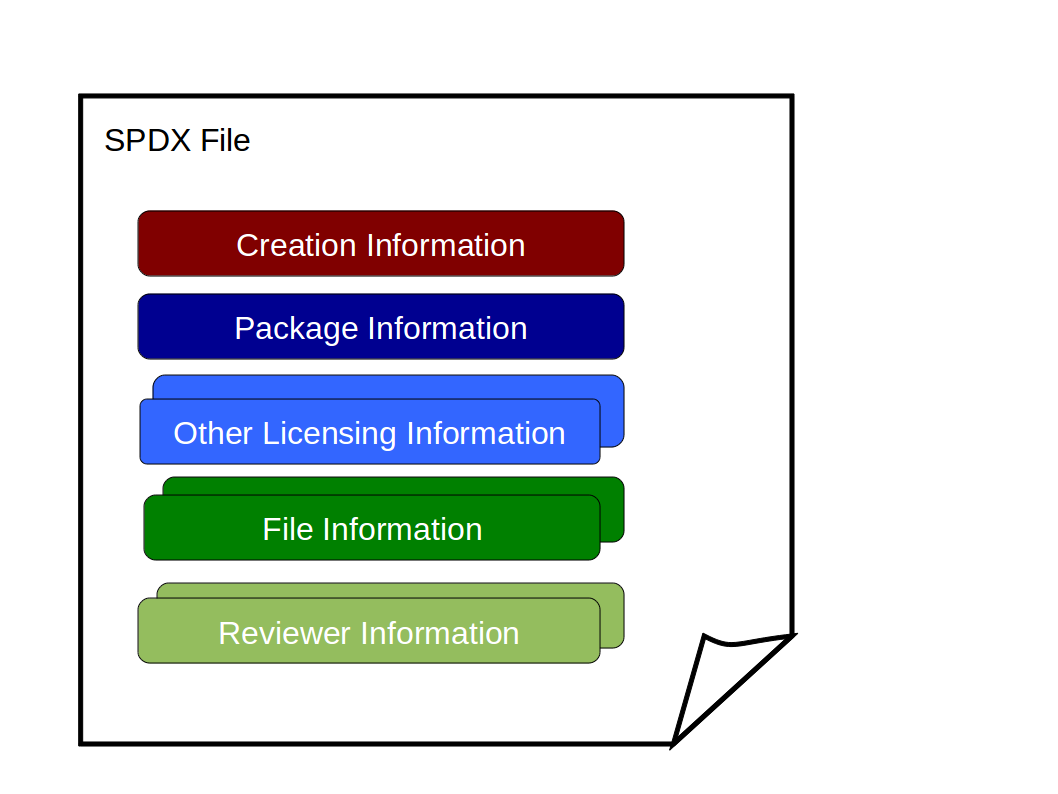 1.5	What is not covered in the specification?1.5.1	Information that cannot be derived from an inspection (whether manual or using automated tools) of the package to be analyzed.1.5.2	How the data stored in an SPDX file is used by the recipient.1.5.3	Any identification of any patent(s) which may or may not relate to the package.1.5.4	Legal interpretation of the licenses or any compliance actions that have been or may need to be taken.1.6	Format Requirements:1.6.1	Must be in a human readable form.1.6.2	Must be in a syntax that a software tool can read and write.1.6.3	Must be suitable to be checked for syntactic correctness independent of how it was generated (human or tool).1.6.4	The SPDX file character set must support UTF-8 encoding.   1.6.5	Must permit automated specification syntax validation.1.6.6	Resource Description Framework (RDF) can be used to represent this information, as can an annotate tag value flat text file.1.6.7	Interoperability with an annotate tag format and the RDF format will be preserved.1.6.8	Tags and RDF properties are case sensitive.1.7	Conformance1.7.1	 A file can be designated an SPDX file, if it is compliant with the requirements of the SPDX Trademark License (See the SPDX Trademark PageHYPERLINK "http://www.spdx.org/trademark" http://www.spdx.org/trademark).1.7.2	 The official copyright notice to be used with any verbatim reproduction and/or distribution of this SPDX Specification  is:

"Official SPDX® Specification . Copyright © 2010-201 Linux Foundation and its Contributors. Licensed under the Creative Commons Attribution License 3.0 Unported. All other rights are expressly reserved."1.7.3	The official copyright notice to be used with any non-verbatim reproduction and/or distribution of this SPDX Specification, including without limitation any partial use or combining this SPDX Specification with another work, is:

"This is not an official SPDX Specification. Portions herein have been reproduced from SPDX® Specification  found at spdx.HYPERLINK "http://www.spdx.com/" www.spdx.org. These portions are Copyright © 2010-201 Linux Foundation and its Contributors, and are licensed under the Creative Commons Attribution License 3.0 Unported by the Linux Foundation and its Contributors. All other rights are expressly reserved by Linux Foundation and its Contributors." 2 SPDX Document InformationOne instance is required for each SPDX file produced.  It provides the necessary information for forward and backward compatibility for processing tools.Fields: 2.1 SPDX Version2.1.1	Purpose: Provide a reference number that can be used to understand how to parse and interpret the rest of the file.  It will enable both future changes to the specification and to support backward compatibility.   The version number consists of a major and minor version indicator.  The major field will be incremented when incompatible changes between versions are made (one or more sections are created, modified or deleted).  The minor field will be incremented when backwards compatible changes are made.2.1.2	Intent: Here, parties exchanging information in accordance with SPDX specification need to provide 100% transparency as to which SPDX specification such Identification Information is conforming to.2.1.3	Cardinality: Mandatory, one.2.1.4	Data Format:  “SPDX-M.N”  			where:M is major version numberN is minor version number.2.1.5	Tag: “SPDXVersion:”			Example: 			SPDXVersion: SPDX-2.1.6	RDF: spdx:specVersion			Example: 			<SpdxDocument rdf:about="">			   <specVersion>SPDX-</specVersion>			</SpdxDocument> 2.2 Data License  2.2.1	Purpose:  Compliance with the SPDX specification includes populating the SPDX fields therein with data related to such fields ("SPDX-Metadata").  The SPDX specification contains numerous fields where an SPDX author may provide relevant explanatory text in SPDX-Metadata.
Without opining on the lawfulness of "database rights" (in jurisdictions where applicable), such explanatory text is copyrightable subject matter in most Berne Convention countries.
By using the SPDX specification, or any portion hereof, you hereby agree that any copyright rights (as determined by your jurisdiction) in any SPDX-Metadata, including without limitation explanatory text, shall be subject to the terms of the Creative Commons CC0 1.0 Universal license.  For SPDX-Metadata not containing any copyright rights, you hereby agree and acknowledge that the SPDX-Metadata is provided to you "as-is" and without any representations or warranties of any kind concerning the SPDX-Metadata, express, implied, statutory or otherwise, including without limitation warranties of title, merchantability, fitness for a particular purpose, non infringement, or the absence of latent or other defects, accuracy, or the present or absence of errors, whether or not discoverable, all to the greatest extent permissible under applicable law.2.2.2	Intent: This is to alleviate any concern that content (the data or database) in an SPDX file is subject to any form of intellectual property right that could restrict the re-use of the information or the creation of another SPDX file for the same project(s). This approach avoids intellectual property and related restrictions over the SPDX file, however individuals can still contract with each other to restrict release of specific collections of SPDX files (which map to software bill of materials) and the identification of the supplier of SPDX files.2.2.3	Cardinality: Mandatory, one.2.2.4	Data Format:  “CC0-1.0”2.2.5	Tag: “DataLicense:”			Example: 			DataLicense: CC0-1.02.2.6	RDF: spdx:dataLicense			Example: 			<SpdxDocument rdf:about="">			      <dataLicense rdf:resource=" http://spdx.org/licenses/CC0-1.0HYPERLINK "http://spdx.org/licenses/PDDL-1.0" http://spdx.org/licenses/CC0-1.0" />			</SpdxDocument> 2.3 Document Comment  2.3.1	Purpose:  An optional field for creators of the SPDX file content to provide comments to the consumers of the SPDX document.2.3.2	Intent: Here, the intent is to provide readers/reviewers with comments by the creator of the SPDX file about the SPDX document.2.3.3	Cardinality: Optional, zero or one.2.3.4	Data Format:  free form text that can span multiple lines.  In tag format this is delimited by <text> .. </text>,  in RDF, it is delimited by <rdfs:comment>.2.3.5	Tag: “DocumentComment:”			Example: 			DocumentComment: <text>                                       This document was created using SPDX  using licenses from the web site.                                       </text>2.3.6	RDF: property rdfs:comment in class SpdxDocument			Example: 			<SpdxDocument rdf:about="">			      <rdfs:comment>                                              This document was created using SPDX  using licenses from the web site.                                             </rdfs:comment>			</SpdxDocument>3 Creation InformationOne instance of the Creation Information field set is required per package instance.Fields: 3.1	Creator3.1.1	Purpose: Identify who (or what, in the case of a tool) created the SPDX file.  If the SPDX file was created by an individual, indicate the person's name.  If the SPDX file was created on behalf of a company or organization, indicate the entity name. If the SPDX file was created using a software tool, indicate the name and version for that tool.  If multiple participants or tools were involved, use multiple instances of this field.  Person name or organization name may be designated as “anonymous” if appropriate.3.1.2	Intent: Here, the generation method will assist the recipient of the SPDX file in assessing the general reliability/accuracy of the analysis information.3.1.3	Cardinality: Mandatory, one or many.3.1.4	Data Format:  single line of text with the following keywords:	      		”Person: person name”  and optional  “(email)”   	      		"Organization: organization” and optional “(email)”    	      		"Tool: toolidentifier-version”  3.1.5	Tag: “Creator:”Example: 	Creator: Person: Jane Doe (HYPERLINK "mailto:jane.doe@company.com" jane.doe@example.com)	Creator: Organization: ExampleCodeInspect (HYPERLINK "mailto:contact@codeinspect.com" contact@example.com)	Creator: Tool: LicenseFind-1.03.1.6	RDF: property spdx:creator in class spdx:CreationInfoExample: 	<CreationInfo>	    <creator> Person: Jane Doe (HYPERLINK "mailto:jane.doe@company.com" jane.doe@example.com) </creator>	    <creator> Organization: ExampleCodeInspect (HYPERLINK "mailto:contact@ECI.com" contact@example.com) </creator>	    <creator> Tool: LicenseFind-1.0 </creator>	</CreationInfo> 3.2 Created3.2.1	Purpose: Identify when the SPDX file was originally created.  The date is to be specified according to combined data and time in UTC format as specified in ISO 8601 standard. This field is distinct from the fields in section 7, which involves the addition of information during a subsequent review.3.2.2	Intent: Here, the time stamp can serve as a verification as to whether the analysis needs to be updated.  3.2.3	Cardinality: Mandatory, one.3.2.4	Data Format: YYYY-MM-DDThh:mm:ssZ	where:       				YYYY is year       				MM is month with leading zero       				DD is day with leading zero       				T is delimiter for time       				hh is hours with leading zero in 24 hour time       				mm is minutes with leading zero       				ss is seconds with leading zero       				Z is universal time indicator3.2.5	Tag: “Created:”			Example: 			Created: 2010-01-29T18:30:22Z3.2.6	RDF: property spdx:created in class spdx:CreationInfoExample: 	<CreationInfo>	    <created> 2010-01-29T18:30:22Z </created>	</CreationInfo> 3.3 Creator Comment3.3.1	Purpose: An optional field for creators of the SPDX file to provide general comments about the creation of the SPDX file or any other relevant comment not included in the other fields.  3.3.2	Intent: Here, the intent is to provide recipients of the SPDX file with comments by the creator of the SPDX file.3.3.3	Cardinality: Optional, one.3.3.4	Data Format:  free form text that can span multiple lines.In tag format this is delimited by <text> .. </text>,  in RDF, it is delimited by <rdfs:comment>.  3.3.5	Tag: “CreatorComment:”			Example:	CreatorComment: <text>	This package has been shipped in source and binary form.  	The binaries were created with gcc 4.5.1 and expect to link to	compatible system run time libraries.	</text>3.3.6	RDF: property rdfs:comment  in class spdx:CreationInfoExample: 	<CreationInfo>	    <rdfs:comment> This package has been shipped in source and binary form.  	    The binaries were created with gcc 4.5.1 and expect to link to	    compatible system run time libraries.  </rdfs:comment>	</CreationInfo> 3.4 License List Version3.4.1	Purpose: An optional field for creators of the SPDX file to provide the version of the SPDX License List used when the SPDX file was created.  3.4.2	Intent: Recognizing that licenses are added to the SPDX License List over time, and with each subsequent version, the intent is to provide recipients of the SPDX file with the version of the License List used.  This anticipates that in the future, an SPDX file may have used a version of the License List that is older than the then current one.3.4.3	Cardinality: Optional, one.3.4.4	Data Format:  “M.N”			where:			   M is major version number                                          N is minor version number.  3.4.5	Tag: “LicenseListVersion:”			Example: 	LicenseListVersion: 1.19 3.4.6	RDF: property licenseListVersion in class spdx:CreationInfoExample: 	<CreationInfo>	    <licenseListVersion>1.19</licenseListVersion> 	</CreationInfo>4 Package InformationOne instance of the Package Information is required per package being analyzed.  A package can contain sub-packages, but the information in this section is a reference to the entire contents of the package listed.Fields: 4.1	 Package Name4.1.1	Purpose: Identify the full name of the package as given by Package Originator.4.1.2	Intent: Here, the formal name of each package is an important conventional technical identifier to be maintained for each package.4.1.3	Cardinality: Mandatory, one.4.1.4	DataFormat: single line of text.4.1.5	Tag: “PackageName:”			Example: 			PackageName: glibc4.1.6	RDF: property spdx:name in class spdx:Package			Example: 			<Package rdf:about="">			   <name>glibc</name>			</Package> 4.2	 Package Version4.2.1	Purpose: Identify the version of the package.4.2.2	Intent: The versioning of a package is a useful for identification purposes and for indicating later changes for the package version.4.2.3	Cardinality: Optional, one.4.2.4	DataFormat: single line of text.4.2.5	Tag: “PackageVersion:”			Example: 			PackageVersion: 2.11.14.2.6	RDF: property spdx:versionInfo in class spdx:Package			Example: 			<Package rdf:about="">			   <versionInfo>2.11.1</versionInfo>		</Package> 4.3	 Package File Name4.3.1	Purpose: Provide the actual file name of the package.  This may include the packaging and compression methods used as part of the file name.  4.3.2	Intent: Here, the actual file name of the compressed file containing the package is a significant technical element that needs to be included with each package identification information.4.3.3	Cardinality: Optional, one.4.3.4	Data Format: single line of text.4.3.5	Tag: “PackageFileName:”			Example: 			PackageFileName: glibc-2.11.1.tar.gz4.3.6	RDF: property spdx:packageFileName in class spdx:Package			Example: 			<Package rdf:about="">			   <packageFileName>glibc 2.11.1.tar.gz</packageFileName>			</Package> 4.4	 Package Supplier4.4.1	 Purpose: Identify the actual distribution source for the package identified in the SPDX file.  This may or may not be different from the originating distribution source for the package. The name of the Package Supplier must be an organization or recognized author and not a web site. For example, Sourceforge is a host website, not a supplier, the supplier for http://sourceforge.net/projects/bridge/ is "The Linux Foundation."  NOASSERTION should be used if:(i) the SPDX file creator has attempted to but cannot reach a reasonable objective determination of who the supplier is;(ii) the project is orphaned and was obtained from a public website; or(iii) the SPDX file creator has intentionally provided no information (no meaning should be implied by doing so).  4.4.2	Intent: This field assists with understanding the point of distribution for the code in the package. This field is vital for ensuring that downstream package recipients can address any ambiguity or concerns that might arise with the information in the SPDX file or the contents of the package it documents.4.4.3	Cardinality: Optional, one.4.4.4	Data Format: single line of text with the following keywords | “NOASSERTION”"Person:" person name and optional "("email")" 
"Organization:" organization name and optional "(email)" 4.4.5	Tag: “PackageSupplier:”			Example:  			PackageSupplier: Person: Jane Doe (jane.doe@example.com)4.4.6	RDF: property spdx:supplier in  class spdx:Package			Example:  			<Package rdf:about="">			    <supplier>Person: Jane Doe (jane.doe@example.com) </supplier>			</Package> 4.5	 Package Originator4.5.1	Purpose:  If the package identified in the SPDX file originated from a different person or organization than identified as Package Supplier (see section 4.4 above), this field identifies from where or whom the package originally came.   In some cases a package may be created and originally distributed by a different third party than the Package Supplier of the package. For example, the SPDX file identifies the package glibc and Red Hat as the Package Supplier, but Free Software foundation is the Package Originator.  NOASSERTION should be used if:(i) the SPDX file creator has attempted to but cannot reach a reasonable objective determination of who the originator is;(ii) the project is orphaned and was obtained from a public website; or(iii) the SPDX file creator has intentionally provided no information (no meaning should be implied by doing so).4.5.2	Intent:  This field assists with understanding the point of origin of the code in the package. This field is vital for understanding who originally distributed a package and should help in addressing any ambiguity or concerns that might arise with the information in the SPDX file or the contents of the Package it documents.4.5.3	Cardinality: Optional, one.4.5.4	Data Format: single line of text  with the following keywords | “NOASSERTION”			
			"Person:" person name and optional "(" email ")"  
			"Organization:" organization name and optional "("email")"4.5.5	Tag: “PackageOriginator:”			Example:  			PackageOriginator: Organization: ExampleCodeInspect (contact@example.com)4.5.6	RDF: property spdx:originator in class spdx:Package			Example:  			<Package rdf:about="">			    <originator>Organization: ExampleCodeInspect (contact@example.com)			    </originator>			</Package> 4.6	 Package Download Location4.6.1	Purpose:  This field identifies the download Universal Resource Locator (URL) for the package at the time that the SPDX file was created.  If there is no public URL, then it is explicitly marked as NONE.   If there is insufficient knowledge about whether a public site exists or not, then NOASSERTION (which was considered UNKNOWN in SPDX 1.0) should be used.  4.6.2	Intent: Here, where to download the exact package being referenced is a critical verification and tracking datum.4.6.3	Cardinality: Mandatory, one.4.6.4	Data Format: uniform resource locator |”NONE” | “NOASSERTION”4.6.5	Tag: “PackageDownloadLocation:”			Example:  			PackageDownloadLocation: http://ftp.gnu.org/gnu/glibc/glibc-ports-2.15.tar.gzHYPERLINK "http://ftp.gnu.org/gnu/glibc/glibc-2.11.2.tar.gz" http://ftp.gnu.org/gnu/glibc/glibc-2.11.2.tar.gz4.6.6	RDF: property spdx:downloadLocation in  class spdx:Package			Example:  			<Package rdf:about="">			    <downloadLocation>                                               http://ftp.gnu.org/gnu/glibc/glibc-ports-2.15.tar.gzHYPERLINK "http://ftp.gnu.org/gnu/glibc/glibc-2.11.2.tar.gz" http://ftp.gnu.org/gnu/glibc/glibc-2.11.2.tar.gz                                           </downloadLocation>			</Package> 4.7	Package Verification Code4.7.1	Purpose: This field provides an independently reproducible mechanism identifying specific contents of a package based on the actual files (except the SPDX file itself, if it is included in the package) that make up each package and that correlates to the data in this SPDX file.  This identifier enables a recipient to determine if any file in the original package (that the analysis was done on) has been changed and permits inclusion of an SPDX file as part of a package.  4.7.2	Intent: Providing a unique identifier based on the files inside each package, eliminates confusion over which version or modification of a specific package the SPDX file refers to.  It also permits one to embed the SPDX file within the package without altering the identifier.4.7.3	Cardinality: Mandatory, one.4.7.4	Algorithm:verificationcode = 0
filelist = templist = “”
for all files in the package {
   if file is an “excludes” file, skip it   /* exclude SPDX analysis file(s) */      append templist with “SHA1(file)/n”
    }
sort templist in ascending order by SHA1 value
filelist = templist with "/n"s removed. /* ordered sequence of SHA1 values with no separators */
verificationcode = SHA1(filelist)

Where SHA1(file)  applies a SHA1 algorithm on the contents of file and returns the result in lowercase hexadecimal digits.
Required sort order:  '0','1','2','3','4','5','6','7','8','9','a','b','c','d','e','f'  (ASCII order)HYPERLINK "http://unicode.org/reports/tr10/" http://unicode.org/reports/tr10/4.7.5	Data Format: single line of text with 160 bit binary represented as 40 lowercase hexadecimal digits4.7.6	Tag: “PackageVerificationCode:” (and optionally “(excludes: FileName)”)                        where FileName is as specified in 6.1.			Example:	PackageVerificationCode: d6a770ba38583ed4bb4525bd96e50461655d2758 (excludes: ./package.spdx)4.7.7	RDF: spdx:packageVerificationCodeValue, spdx:packageVerificationCodeExcludedFile in class spdx:PackageVerificationCode			Example:  			<Package rdf:about="">			   <packageVerificationCode> 			      <PackageVerificationCode>			          <packageVerificationCodeValue>d6a770ba38583ed4bb4525bd96e50461655d2758			              </packageVerificationCodeValue>			          <packageVerificationCodeExcludedFile> ./package.spdx      			              </packageVerificationCodeExcludedFile> 			     </PackageVerificationCode>			  </packageVerificationCode>			</Package> 4.8	 Package Checksum4.8.1	Purpose: This field provides an independently reproducible mechanism that permits unique identification of a specific package that correlates to the data in this SPDX file. This identifier enables a recipient to determine if any file in the original package has been changed.  If the SPDX file is to be included in a package, this value should not be calculated.  The SHA-1 algorithm will be used to provide the checksum by default.  4.8.2	Intent: Here, by providing a unique identifier of the package, confusion over which version or modification of a specific package the SPDX file references should be eliminated.4.8.3	Cardinality: Optional, one.4.8.4	Algorithm: SHA1 (HYPERLINK "http://tools.ietf.org/html/rfc3174" http://tools.ietf.org/html/rfc3174) is to be used on the package.4.8.5	Data Format: There are two components, an algorithm identifier(“SHA1”) and a 160 bit value represented as 40 lowercase hexadecimal digits.4.8.6	Tag: “PackageChecksum:”Example: PackageChecksum: SHA1: d6a770ba38583ed4bb4525bd96e50461655d27584.8.7	RDF: properties spdx:algorithm, spdx:checksumValue in class spdx:checksum,			Example:  			<Package rdf:about="">			    <checksum>		 	        <Checksum>				<algorithm rdf:resource="checksumAlgorithm_sha1"/>				<checksumValue> d6a770ba38583ed4bb4525bd96e50461655d2758				</checksumValue>			        </Checksum>			    </checksum>			</Package>4.9	Package Home Page4.9.1	Purpose: This field provides a place for the SPDX file creator to record a web site that serves as the package's home page. This link can also be used to reference further information about the package referenced by the SPDX file creator. 4.9.2	Intent: Here, by providing a link to the package's home page, the SPDX file creator can provide additional information useful for analysis.  This saves the recipient of the SPDX file who is looking for more info from having to search for and verify a match between the package and the associated project homepage4.9.3	Cardinality: Optional, one.4.9.4	Data Format:  uniform resource locator | “NONE” | “NOASSERTION”4.9.5	Tag: “PackageHomePage:”Example: PackageHomePage: http://ftp.gnu.org/gnu/glibc4.9.6	RDF: property doap:homepage in class spdx:Package			Example:  			<Package rdf:about="">				<doap:homepage rdf:resource="http://ftp.gnu.org/gnu/glibc/"/>			</Package> 4.10 Source Information4.10.1	Purpose: This field provides a place for the SPDX file creator to record any relevant background information or additional comments about the origin of the package. For example, this field might include comments indicating whether the package was pulled from a source code management system or has been repackaged.4.10.2	Intent: Here, by providing a comment field, the SPDX file creator can provide additional information to describe any anomalies or discoveries in the determination of the origin of the package.4.10.3	Cardinality: Optional, one.4.10.4	Data Format:  free form text that can span multiple lines.               		In tag format this is delimited by <text> .. </text>.4.10.5	Tag: “PackageSourceInfo:”Example: PackageSourceInfo: <text> uses glibc-2_11-branch from git://sourceware.org/git/glibc.git. </text>4.10.6	RDF: spdx:sourceInfo			Example:  			<Package rdf:about=""><sourceInfo>uses glibc-2_11-branch from   git://sourceware.org/git/glibc.git.				</sourceInfo>			</Package> 4.11 Concluded License4.11.1	Purpose: This field contains the license the SPDX file creator has concluded as governing the package or alternative values, if the governing license cannot be determined.  The options to populate this field are limited to:(a) the SPDX License List short form identifier, if the concluded license is on the SPDX License List;(b) a reference to the license text denoted by the LicenseRef-[idString], if the concluded license is not on the SPDX License List;(c) NOASSERTION  should be used if:(i) the SPDX file creator has attempted to but cannot reach a reasonable objective determination of the Concluded License;(ii) the SPDX file creator is uncomfortable concluding a license, despite some license information being available;(iii) the SPDX file creator has made no attempt to determine a Concluded License;(iv) the SPDX file creator has intentionally provided no information (no meaning should be implied by doing so); or(v) there is no licensing information from which to conclude a license for the package.   With respect to (a) and (b) above, if there is more than one concluded license, all should be included. If the package recipient has a choice of multiple licenses, then each of the choices should be recited as a "disjunctive" license.   If the Concluded License is not the same as the Declared License, a written explanation should be provided in the Comments on License field (section 4.14).  With respect to (c), a written explanation in the Comments on License field (section 4.14) is preferred.4.11.2	Intent: Here, the intent is for the SPDX file creator to analyze the license information in package, and other objective information, e.g., COPYING file, together with the results from any scanning tools, to arrive at a reasonably objective conclusion as to what license governs the package.4.11.3	Cardinality:  Mandatory, one.4.11.4	Data Format: <short form identifier in Appendix I> | LicenseRef-[idString] | “NOASSERTION” | “NONE” | <license set>4.11.5	Tag: “PackageLicenseConcluded:”For a license set, when there is a choice between licenses (“disjunctive license”), they should be separated with “or” and enclosed in parentheses.  When multiple licenses apply (“conjunctive license”), they should be separated with an “and” and enclosed in parentheses.Example: PackageLicenseConcluded: LGPL-2.0Example:PackageLicenseConcluded: (LGPL-2.0 or LicenseRef-3)4.11.6	RDF: property spdx:licenseConcluded in class spdx:PackageExample:			<Package rdf:about="">				<licenseConcluded rdf:resource="http://spdx.org/licenses/LGPL-2.0HYPERLINK "http://spdx.org/licenses/LGPL-2.0" http://spdx.org/licenses/LGPL-2.0" /></Package>Example:<Package rdf:about="">			       <licenseConcluded> 				  <DisjunctiveLicenseSet> 					<member rdf:resource="http://spdx.org/licenses/LGPL-2.0HYPERLINK "http://spdx.org/licenses/LGPL-2.0" http://spdx.org/licenses/LGPL-2.0" /> 					<member rdf:resource="LicenseRef-3" />        				</DisjunctiveLicenseSet>      			     </licenseConcluded>			</Package> 4.12 All Licenses Information from Files4.12.1	Purpose: This field is to contain a list of all licenses found in the package.   The relationship between licenses (i.e., conjunctive, disjunctive) is not specified in this field – it is simply a listing of all licenses found.  The options to populate this list are limited to:	(a) the SPDX License List short form identifier, if a detected license is on the SPDX License List;(b) a reference to the license, denoted by LicenseRef-[idString], if the detected license is not on the SPDX License List;(c) NONE, if no license information is detected in any of the files; or(d) NOASSERTION, if the SPDX file creator has not examined the contents of the actual files or if the SPDX file creator has intentionally provided no information (no meaning should be implied by doing so).4.12.2	Intent: Here, the intention is to capture all license information detected in the actual files.4.12.3	Cardinality: Mandatory, one or many.4.12.4	Data Format: <short form identifier in Appendix I> | LicenseRef-[idString] | “NONE” | “NOASSERTION”4.12.5	Tag: “PackageLicenseInfoFromFiles:”Example:PackageLicenseInfoFromFiles: GPL-2.0PackageLicenseInfoFromFiles: LicenseRef-1PackageLicenseInfoFromFiles: LicenseRef-24.12.6	RDF: property spdx:licenseInfoFromFiles in class spdx:PackageExample:			<Package rdf:about="">			  <licenseInfoFromFiles rdf:resource=" http://spdx.org/licenses/GPL-2.0 HYPERLINK "http://spdx.org/licenses/GPL-2.0" http://spdx.org/licenses/GPL-2.0" />			  <licenseInfoFromFiles rdf:resource="LicenseRef-1" />			  <licenseInfoFromFiles rdf:resource="LicenseRef-2" /></Package> 4.13 Declared License4.13.1	Purpose: This field lists the licenses that have been declared by the authors of the package.  Any license information that does not originate from the package authors, e.g. license information from a third party repository, should not be included in this field.  The options to populate this field are limited to:(a) the SPDX License List short form identifier, if the license is on the SPDX License List;(b) a reference to the license, denoted by LicenseRef-[idString], if the declared license is not on the SPDX License List;(c) NONE, if no license information is detected in any of the files; or(d) NOASSERTION, if the SPDX file creator has not examined the contents of the package or if the SPDX file creator has intentionally provided no information (no meaning should be implied by doing so).With respect to “a” and “b” above, if license information for more than one license is contained in the file, all should be reflected in this field. If the license information offers the package recipient a choice of licenses, then each of the choices should be recited as "disjunctive" licenses.4.13.2	Intent: This is simply the license identified in text in one or more files (for example COPYING file) in the source code package.  This field is not intended to capture license information obtained from an external source, such as the package website.  Such information can be included in 4.11 Concluded License. This field may have multiple declared licenses, if multiple licenses are declared at the package level.4.13.3	Cardinality: Mandatory, one.4.13.4	Data Format: <short form identifier in Appendix I> | LicenseRef-[idString] | “NONE” | “NOASSERTION” |  <license set>4.13.5	Tag: “PackageLicenseDeclared:”For a license set, when there is a choice between licenses (“disjunctive license”), they should be separated with “or” and enclosed in parentheses.  Similarly, when multiple licenses need to be applied (“conjunctive license”), they should be separated with “and” and enclosed in parentheses.Example: PackageLicenseDeclared: LGPL-2.0Example:PackageLicenseDeclared: (LGPL-2.0 and LicenseRef-3)4.13.6	RDF: property spdx:licenseDeclared in class spdx:PackageExample:			<Package rdf:about=””>				<licenseDeclared rdf:resource="http://spdx.org/licenses/LGPL-2.0HYPERLINK "http://spdx.org/licenses/LGPL-2.0" http://spdx.org/licenses/LGPL-2.0" /></Package>Example:<Package rdf:about="">			     <licenseDeclared>			        <ConjunctiveLicenseSet>          				<member rdf:resource="http://spdx.org/licenses/LGPL-2.0 HYPERLINK "http://spdx.org/licenses/LGPL-2.0" http://spdx.org/licenses/LGPL-2.0" />          				<member rdf:resource="LicenseRef-3" />        			       </ConjunctiveLicenseSet>      			    </licenseDeclared></Package> 4.14 Comments on License4.14.1	Purpose: This field provides a place for the SPDX file creator to record any relevant background information or analysis that went in to arriving at the Concluded License for a package.  If the Concluded License does not match the Declared License or License Information from Files, this should be explained by the SPDX file creator.  Its is also preferable to include an explanation here when the Concluded License is NOASSERTION.4.14.2	Intent: Here, the intent is to provide the recipient of the SPDX file with a detailed explanation of how the Concluded License was determined if it does not match the License Information from the files or the source code package, is marked NOASSERTION, or other helpful information relevant to determining the license of the package.4.14.3	Cardinality: Optional, one.4.14.4	Data Format:  free form text that can span multiple lines.In tag format this is delimited by <text> .. </text>,  in RDF, it is delimited by <licenseComments>.  4.14.5	Tag: “PackageLicenseComments:”Example:PackageLicenseComments: <text>  The license for this project changed with the release of version x.y.  The version of the project included here post-dates the license change.</text>4.14.6	RDF: property spdx:licenseComments in class spdx:PackageExample: <Package rdf:about="">	    <licenseComments>	        This package has been shipped in source and binary form.  	        The binaries were created with gcc 4.5.1 and expect to link to	        compatible system run time libraries.  	    </licenseComments></Package> 4.15 Copyright Text4.15.1	Purpose: Identify the copyright holders of the package, as well as any dates present. This will be a free form text field extracted from the package information files.  The options to populate this field are limited to:		(a) any text related to a copyright notice, even if not complete;  		(b) NONE if the package contains no copyright information whatsoever; or 		(c) NOASSERTION, if the SPDX file creator has not examined the contents of 		     the package or if the SPDX file creator has intentionally provided no 		    Information(no meaning should be implied by doing so).4.15.2	Intent: Record any copyright notices for the package.4.15.3	Cardinality: Mandatory, one.4.15.4	Data Format: free form text that can span multiple lines |  "NOASSERTION” | “NONE”4.15.5	Tag: "PackageCopyrightText:"In tag format multiple lines are delimited by <text> .. </text>.			Example: 			PackageCopyrightText: <text>			Copyright 2008-2010 John Smith			</text>4.15.6	RDF: property spdx:copyrightText in class spdx:PackageExample: <Package rdf:about="">	    <copyrightText>	    Copyright 2008-2010 John Smith	    </copyrightText></Package> 4.16 Package Summary Description4.16.1	Purpose: This field is a short description of the package.4.16.2	Intent: Here, the intent is to allow the SPDX file creator to provide concise information about the function or use of the package without having to parse the source code of the actual package.4.16.3	Cardinality: Optional, one.4.16.4	Data Format: free form text that can span multiple lines.4.16.5	Tag: “PackageSummary:”In tag format multiple lines are delimited by <text> .. </text>.Example: PackageSummary: <text> GNU C library. </text>4.16.6	RDF: property spdx:summary in class spdx:PackageExample:<Package rdf:about="">	    <summary>  GNU C library.</summary></Package> 4.17 Package Detailed Description4.17.1	Purpose: This field is a more detailed description of the package.  It may also be extracted from the packages itself.4.17.2	Intent:  Here, the intent is to provide recipients of the SPDX file with a detailed technical explanation of the functionality, anticipated use, and anticipated implementation of the package.  This field may also include a description of improvements over prior versions of the package.4.17.3	Cardinality: Optional, one.4.17.4	Data Format: free form text than can span multiple lines.4.17.5	Tag: “PackageDescription:”In tag format multiple lines are delimited by <text> .. </text>.Example:PackageDescription: <text>The GNU C Library defines functions that are specified by the ISO C standard, as well as additional features specific to POSIX and other derivatives of the Unix operating system, and extensions specific to GNU systems.</text>4.17.6	RDF:  property spdx:description in class spdx:PackageExample:<Package rdf:about="">	    <description>	       The GNU C Library defines functions that are specified by the                     ISO C standard, as well as additional features specific to POSIX and other                    derivatives of the Unix operating system,  and extensions specific to GNU systems.	    </description></Package> 5   Other Licensing Information DetectedThis section is used for any detected, declared or concluded licenses that are NOT on the SPDX License List. For the most up-to-date version of the list see: http://spdx.org/licenses/.  The SPDX License List can also be found here in Appendix I.  One instance should be created for every unique license or licensing information reference detected in package that does not match one of the licenses on the SPDX License List.   Each license instance should have the following fields.Fields: 5.1	Identifier Assigned5.1.1	Purpose: Provide a locally unique identifier to refer to licenses that are not found on the SPDX License List.  This unique identifier can then be used in the packages and files sections of the SPDX file (sections 4 and 6, respectively).5.1.2	Intent:  Create a human readable short form license identifier for a license not on the SPDX License List.  This identifier should be unique within the SPDX file. In previous versions of SPDX, the references were required to be sequential numbers, but with version 1.2, creators may specify references that are easier for humans to remember and mentally map.5.1.3	Cardinality: Conditional (mandatory, one) if license is not on SPDX License List.5.1.4	Data Format: "LicenseRef-"[idString]                                        where                                            [idString] is a unique string containing letters, numbers, “.”, “-” or “+”. 5.1.5	Tag: "LicenseID:"Examples:  LicenseID: LicenseRef-1LicenseID: LicenseRef-Beerware-4.25.1.6	RDF: property spdx:licenseID in class spdx:ExtractedLicensingInfoExample:  <ExtractedLicensingInfo rdf:about="licenseRef-1"><licenseId>LicenseRef-1</licenseId>			</ExtractedLicensingInfo><ExtractedLicensingInfo rdf:about="licenseRef-Beerware-4.2"><licenseId>LicenseRef-Beerware-4.2</licenseId>			</ExtractedLicensingInfo> 5.2	 Extracted Text                                   5.2.1	Purpose: Provide a copy of the actual text of the license reference extracted from the package or file that is associated with the License Identifier Assigned to aid in future analysis.5.2.2	Intent:  Provide the actual text as found in the package or file for a license that is not on the SPDX License List.5.2.3	Cardinality: Conditional (Mandatory, one) if there is an Identifier Assigned.5.2.4	Data Format: free form text field that may span multiple lines.5.2.5	Tag: “ExtractedText:”In tag format multiple lines are delimited by <text> .. </text>.Example:  ExtractedText: <text>"THE BEER-WARE LICENSE" (Revision 42):phk@FreeBSD.ORG wrote this file. As long as you retain this notice youcan do whatever you want with this stuff. If we meet some day, and you think this stuff is worth it, you can buy me a beer in return Poul-Henning Kamp  </text>5.2.6	RDF: property spdx:extractedText in class spdx:ExtractedLicensingInfoExample:  <ExtractedLicensingInfo rdf:about="licenseRef-Beerware-42"><licenseId>LicenseRef-Beerware-4.2</licenseId><extractedText> "THE BEER-WARE LICENSE" (Revision 42):phk@FreeBSD.ORG wrote this file. As long as you retain this notice youcan do whatever you want with this stuff. If we meet some day, and you think this stuff is worth it, you can buy me a beer in return Poul-Henning Kamp</extractedText>			</ExtractedLicensingInfo> 5.3	 License Name5.3.1	Purpose: Common name of the license not on the SPDX list.  If there is no common name or it is not known, please use NOASSERTION.5.3.2	Intent:  Provides a human readable name suitable for use as a title or label of the license when showing compact lists of licenses from the SPDX data to humans.5.3.3	Cardinality: Conditional (mandatory, one) if license is not on SPDX License List.5.3.4	Data Format: single line of text | “NOASSERTION”.5.3.5	Tag: "LicenseName:"Example:  LicenseName: Beer-Ware License (Version 42)5.3.6	RDF: property spdx:licenseName in class spdx:ExtractedLicensingInfoExample:  <ExtractedLicensingInfo rdf:about="licenseRef-Beerware-42"><licenseName>Beer-Ware License (Version 42)</licenseName>			</ExtractedLicensingInfo> 5.4	 License Cross Reference5.4.1	Purpose: Provide a pointer to the official source of a license that is not included in the SPDX License List, that is referenced by the License Identifier Assigned.  5.4.2	Intent:  Canonical source for a license currently not on the SPDX License List.5.4.3	Cardinality: Conditional  (optional, one or more) if license is not on SPDX License List.5.4.4	Data Format: uniform resource locator5.4.5	Tag: "LicenseCrossReference:"Example:  LicenseCrossReference:  http://people.freebsd.org/~phk/5.4.6	RDF: property rdfs:seeAlso in class spdx:ExtractedLicensingInfoExample:  <ExtractedLicensingInfo rdf:about="licenseRef-1"><rdfs:seeAlso>http://people.freebsd.org/~phk/</rdfs:seeAlso>			</ExtractedLicensingInfo> 5.5	 License Comment5.5.1	Purpose: This field provides a place for the SPDX file creator to record any general comments about the license.5.5.2	Intent: Here, the intent is to provide the recipient of the SPDX file with more information determined after careful analysis of a license, or addition cross references.5.5.3	Cardinality: Optional, one.5.5.4	Data Format: free form text that can span multiple lines5.5.5	Tag: “LicenseComment:”In tag format multiple lines are delimited by <text> .. </text>.Example:LicenseComment: <text>The beerware license has a couple of other standard variants.</text>5.5.6	RDF: property rdfs:comment in class spdx:ExtractedLicensingInfoExample:  <ExtractedLicensingInfo rdf:about="licenseRef-1"><rdfs:comment> The beerware license has a couple of other standard variants.</rdfs:comment></ExtractedLicensingInfo>6   File InformationOne instance of the File Information is required for each file in the software package. It provides important meta information about a given file including licenses and copyright. Each instance should include the following fields. 6.1	 File Name6.1.1	Purpose: Identify the full path and filename that corresponds to the file information in this section.6.1.2	Intent:  To aid finding the correct file which corresponds to the file information.6.1.3	Cardinality: Mandatory, one.6.1.4	Data Format: A relative filename with the root of the package archive or directory. See HYPERLINK "http://tools.ietf.org/html/rfc1738" http://tools.ietf.org/html/rfc1738http://www.ietf.org/rfc/rfc3986.txt for syntax.6.1.5	Tag: “FileName:”Example: FileName: ./package/foo.c6.1.6	RDF: property spdx:fileName in class spdx:FileExample:<File rdf:about="HYPERLINK "http://www.spdx.org/tools#SPDXANALYSIS?package" http://www.spdx.org/tools#SPDXANALYSIS?file">	<fileName>./package/foo.c</fileName></File> 6.2	 File Type6.2.1	Purpose: This field provides information about the type of file identified.  This information can be determinative of license compliance requirements. The options to populate this field are limited to:(a)	SOURCE if the file is human readable source code (.c, .html, etc.);(b)  BINARY if the file is a compiled object or binary executable (.o, .a, etc.);(c)  ARCHIVE if the file represents an archive (.tar, .jar, etc.); or(d) OTHER if the file doesn't fit into the above categories (pictures, audio, data files, etc.)6.2.2	Intent: Here, this field is a reasonable estimation of the file type, from a developer perspective.6.2.3	Cardinality: Optional, one.6.2.4	Data Format: “SOURCE” | “BINARY” | “ARCHIVE” | “OTHER”6.2.5	Tag: "FileType:"Example:FileType: BINARY6.2.6	RDF: property spdx:fileType in class spdx:FileExample:<File rdf:about="fiHYPERLINK "http://www.spdx.org/tools#SPDXANALYSIS?package" http://www.spdx.org/tools#SPDXANALYSIS?file1">	<fileType rdf:resource="fileType_binary" /></File> 6.3	 File Checksum6.3.1	Purpose: Provide a unique identifier to match analysis information on each specific file in a package.6.3.2	Intent: Here, by providing a unique identifier of each file, confusion over which version/modification of a specific file should be eliminated.6.3.3	Cardinality: Mandatory, one.6.3.4	Algorithm:  SHA1(HYPERLINK "http://tools.ietf.org/html/rfc3174" http://tools.ietf.org/html/rfc3174) is to be used on the file.6.3.5	Data Format: There are two components,  an algorithm identifier (SHA-1), a separator (“:”)  and a 160 bit value represented as 40 hexadecimal digits.6.3.6	Tag: “FileChecksum:”Example: FileChecksum: SHA1: d6a770ba38583ed4bb4525bd96e50461655d27586.3.7	RDF: property spdx:Checksum in class spdx:FileExample: 			<File rdf:about="">			   <checksum>		 	      <Checksum>			         <algorithm>SHA1</algorithm>			         <checksumValue>d6a770ba38583ed4bb4525bd96e50461655d2758			         </checksumValue>			      </Checksum>			   </checksum>			</File> 6.4	 Concluded License6.4.1	Purpose: This field contains the license the SPDX file creator has concluded as governing the file or alternative values if the governing license cannot be determined.  The options to populate this field are limited to:(a) the SPDX License List short form identifier, if the concluded license is on the SPDX License List;(b) a reference to the licenses, denoted by LicenseRef-[idString], if the concluded license is not on the SPDX License List;(c) NOASSERTION should be used if:(i) the SPDX file creator has attempted to but cannot reach a reasonable objective determination of the concluded license;(ii) the SPDX file creator is uncomfortable concluding a license, despite some license information being available;(iii) the SPDX file creator has made no attempt to arrive at a concluded license;(iv) the SPDX file creator has intentionally provided no information (no meaning should be implied by doing so); or(v) there is no license information from which to conclude a license for the file.With respect to “a” and “b” above, if there is more than one concluded license, all should be included.  If the package recipient has a choice of multiple licenses, then each of the choices should be recited as a "disjunctive" or “conjunctive” license, as appropriate.  If the Concluded License is not the same as the License Information in File, a written explanation should be provided in the Comments on License field (section 6.6).  With respect to (c), a written explanation in the Comments on License field is preferred.6.4.2	Intent: Here, the intent is for the SPDX file creator to analyze the License Information in file (section 6.5) and other objective information, e.g., “COPYING FILE,” along with the results from any scanning tools, to arrive at a reasonably objective conclusion as to what license governs the file.6.4.3	Cardinality:  Mandatory, one.6.4.4	Data Format: <short form identifier in Appendix I> | "LicenseRef-"[idString] |                                         “NOASSERTION” | “NONE” | <license set>6.4.5	Tag: “LicenseConcluded:”For a license set, when there is a choice between licenses (“disjunctive license”), they should be separated with “or” and enclosed in brackets.  Similarly when multiple licenses need to be applied (“conjunctive license”), they should be separated with “and” and enclosed in parentheses.Example: LicenseConcluded: LGPL-2.0Example:LicenseConcluded: (LGPL-2.0 or LicenseRef-2)6.4.6	RDF: property spdx:licenseConcluded in class spdx:FileExample:			<File rdf:about="HYPERLINK "http://www.spdx.org/tools#SPDXANALYSIS?package" http://www.spdx.org/tools#SPDXANALYSIS?file">				<licenseConcluded>LGPL-2.0</licenseConcluded></File>Example:<File rdf:about="">          <licenseConcluded>				   <DisjunctiveLicenseSet>         				   	<member rdf:resource="http://spdx.org/licenses/LGPL-2.0"/> 				             <member rdf:resource="LicenseRef-2"/>			               </DisjunctiveLicenseSet>                                                </licenseConcluded></File> 6.5	 License Information in File6.5.1	Purpose: This field contains the license information actually found in the file, if any. Any license information not actually in the file, e.g., “COPYING.txt” file in a top level directory, should not be reflected in this field.  This information is most commonly found in the header of the file, although it may be in other areas of the actual file. The options to populate this field are limited to:(a) the SPDX License List short form identifier, if the license is on the SPDX License List;(b) a reference to the license, denoted by LicenseRef-[idString], if the license is not on the SPDX License List;(c) NONE, if the actual file contains no license information whatsoever; or(d) NOASSERTION, if the SPDX file creator has not examined the contents of the actual file or the SPDX file creator has intentionally provided no information (no meaning should be implied by doing so).With respect to “a” and “b” above, if license information for more than one license is contained in the file or if the license information offers the package recipient a choice of licenses, then each of the choices should be listed as a separate entry.6.5.2	Intent: Here, the intent is to provide the license information actually in the file, as compared to the Concluded License field.6.5.3	Cardinality: Mandatory, one or many.6.5.4	Data Format: <short form identifier in Appendix I> | "LicenseRef"-[idString] | “NONE” | “NOASSERTION”6.5.5	Tag: “LicenseInfoInFile:”Example:LicenseInfoInFile: GPL-2.0LicenseInfoInFile: LicenseRef-26.5.6	RDF: property spdx:licenseInfoInFile in class spdx:FileExample:<File rdf:about="fiHYPERLINK "http://www.spdx.org/tools#SPDXANALYSIS?package" http://www.spdx.org/tools#SPDXANALYSIS?file1">				<licenseInfoInFile rdf:resource="http://spdx.org/licenses/GPL-2.0HYPERLINK "http://spdx.org/licenses/GPL-2.0" http://spdx.org/licenses/GPL-2.0" />				<licenseInfoInFile rdf:resource="LicenseRef-2" /></File> 6.6	 Comments on License6.6.1	Purpose: This field provides a place for the SPDX file creator to record any relevant background references or analysis that went in to arriving at the Concluded License for a file.  If the Concluded License does not match the License Information in File, this should be explained by the SPDX file creator.  It is also preferable to include an explanation here when the Concluded License is NOASSERTION.6.6.2	Intent: Here, the intent is to provide the recipient of the SPDX file with a detailed explanation of how the Concluded License was determined if it does not match the License Information in File, is marked NOASSERTION, or other helpful information relevant to determining the license of the file.6.6.3	Cardinality: Optional, one.6.6.4	Data Format: free form text that can span multiple lines6.6.5	Tag: “LicenseComments:”In tag format multiple lines are delimited by <text> .. </text>.Example:LicenseComments: <text>The concluded license was taken from the package level that the file was included in.This information was found in the COPYING.txt file in the xyz directory.</text>6.6.6	RDF: property spdx:licenseComments in class spdx:FileExample: <File rdf:about="">	    <licenseComments>	        The concluded license was taken from the package level that the file	        was included in. This information was found in the COPYING.txt file                     in the xyz directory. This package has been shipped in source and binary form.  	    </licenseComments></File> 6.7	 Copyright Text6.7.1	Purpose: Identify the copyright holder of the file, as well as any dates present.   This will be a freeform text field extracted from the actual file.  The options to populate this field are limited to:(a) any text relating to a copyright notice, even if not complete;(b) NONE, if the file contains no copyright information whatsoever; or(c) NOASSERTION, if the SPDX creator has not examined the contents of the actual file or if the SPDX creator has intentionally provided no information (no meaning should be implied from the absence of an assertion).6.7.2	Intent: Record any copyright notice for the package.6.7.3	Cardinality: Mandatory, one.6.7.4	Data Format: free form text that can span multiple lines | "NONE" | “NOASSERTION”6.7.5	Tag: “FileCopyrightText:”In tag format multiple lines are delimited by <text> .. </text>.Example:FileCopyrightText: <text> Copyright 2008-2010 John Smith </text>6.7.6	RDF: property spdx:copyrightText in class spdx:FileExample: <File rdf:about="">	    <copyrightText>	    Copyright 2008-2010 John Smith	    </copyrightText></File> 6.8	 Artifact of Project Name6.8.1	Purpose: To indicate that a file has been derived from a specific project.6.8.2	Intent:  To make it easier for recipients of the SPDX file to determine the original source of the identified file.6.8.3	Cardinality: Optional, one or many.6.8.4	Data Format: single line of text. In Tag/value format the ArtifactOfProjectName must precede any optional ArtifactOf optional properties (e.g. ArtifactOfHomePage and ArtifactOfURI).6.8.5	Tag: "ArtifactOfProjectName:”Example: ArtifactOfProjectName:  Jena6.8.6	RDF: property spdx:artifactOf/doap:Project/doap:nameExample: 			<File>			      <artifactOf> 				 <doap:Project>  					<doap:name>Jena</doap:name>     				</doap:Project> 			     </artifactOf> 			  </File> 6.9	 Artifact of Project Homepage6.9.1	Purpose: To indicate the location of the project from which the file has been derived.6.9.2	Intent:  To make it easier for recipients of the SPDX file to determine the original source of the identified file.6.9.3	Cardinality: Optional, one or many.6.9.4	Data Format: uniform resource locator | “UNKNOWN”. In Tag/value format all optional ArtifactOf fields must follow immediately below the ArtifactOfProjectName.6.9.5	Tag: "ArtifactOfProjectHomePage:"Example: ArtifactOfProjectHomePage: http://www.openjena.org/6.9.6	RDF: spdx:artifactOf/doap:Project/doap:homepageExample:			<File>			       <artifactOf>         				<doap:Project>           					<doap:homepage rdf:resource="http://www.openjena.org/" />        				</doap:Project>			       </artifactOf>			</File> 6.10 Artifact of Project Uniform Resource Identifier6.10.1	Purpose: To provide a linkage to the project resource in the DOAP document and permit interoperability between the different formats supported.6.10.2	Intent:  To make it easier for receipients of the SPDX file to determine the original source of the identified file.6.10.3	Cardinality: Optional, one or many.6.10.4	Data Format: uniform resource identifier. In Tag/value format all optional ArtifactOf fields must follow immediately below the ArtifactOfProjectName.6.10.5	Tag: "ArtifactOfProjectURI:"Example: ArtifactOfProjectURI: http://subversion.apache.org/doap.rdf6.10.6	RDF: spdx:artifactOf/doapExample:    			<File>      			   <artifactOf rdf:resource="http://subversion.apache.org/HYPERLINK "http://svn.apache.org/repos/asf/httpd/site/trunk/docs/doap.rdf" http://svn.apache.org/repos/asf/httpd/site/trunk/docs/doap.rdf" />			</File>			   <!-- Note: within the DOAP file at http://subversion.apache.org/doap.rdf                                                   the value "http://subversion.apache.org/" is the URI of the describes                                                resource of type doap:Project  --> 6.11 File Comment6.11.1	Purpose: This field provides a place for the SPDX file creator to record any general comments about the file.6.11.2	Intent: Here, the intent is to provide the recipient of the SPDX file with more information determined after careful analysis of a file.6.11.3	Cardinality: Optional, one.6.11.4	Data Format: free form text that can span multiple lines6.11.5	Tag: “FileComment:”In tag format multiple lines are delimited by <text> .. </text>.Example:FileComment: <text>The concluded license was taken from the package level that the file was included in.This information was found in the COPYING.txt file in the xyz directory.</text>6.11.6	RDF: property rdfs:comments in class spdx:FileExample: <File rdf:about="">	    <rdfs:comment>	        The concluded license was taken from the package level that the file	        was included in. This information was found in the COPYING.txt file                     in the xyz directory. This package has been shipped in source and binary form.  	    </rdfs:comment></File> 6.12 File Notice6.12.1	Purpose: This field provides a place for the SPDX file creator to record legal notices potentially found in the file.   This may or may not include copyright statements.6.12.2	Intent: Here, the intent is to provide the recipient of the SPDX file with notices that may require additional review or publication as a requirement of distribution. 6.12.3	Cardinality: Optional, one.6.12.4	Data Format: free form text that can span multiple lines6.12.5	Tag: “FileNotice:”In tag format multiple lines are delimited by <text> .. </text>.Example: FileNotice: <text> Copyright (c) 2001 Aaron Lehmann aaroni@vitelus.comPermission is herby granted, free of charge, to any person obtaining a copy of this software and associated documentation files (the ”Software”), to deal in the Software without restriction, including without limitation the rights to use, copy, modify, merge, publish, distribute, sublicense, and/or sell copies of the Software, and to permit persons to whom the Software is furnished to do so, subject to the following conditions: The above copyright notice and this permission notice shall be included in all copies or substantial portions of the Software.THE SOFTWARE IS PROVIDED “AS IS', WITHOUT WARRANTY OF ANY KIND, EXPRESS OR IMPLIED, INCLUDING BUT NOT LIMITED TO THE WARRANTIES OF MERCHANTABILITY, FITNESS FOR A PARTICULAR PURPOSE AND NONINFRINGEMENT.  IN NO EVENT SHALL THE AUTHORS OR COPYRIGHT HOLDERS BE LIABLE FOR ANY CLAIM, DAMAMGES OR OTHER LIABILITY, WHETHER IN AN ACTION OF CONTRACT, TORT OR OTHERWISE, ARISING FROM, OUT OF OR IN CONNECTION WITH THE SOFTWARE OR THE USE OR OTHER DEALINGS IN THE SOFTWARE. </text>6.12.6	RDF: property noticeText in class spdx:FileExample: <File rdf:about="">	<noticeText> 	Copyright (c) 2001 Aaron Lehmann aaroni@vitelus.comPermission is herby granted, free of charge, to any person obtaining a copy of this   software and associated documentation files (the ”Software”), to deal in the Software without restriction, including without limitation the rights to use, copy, modify, merge, publish, distribute, sublicense, and/or sell copies of the Software, and to permit persons to whom the Software is furnished to do so, subject to the following conditions: The above copyright notice and this permission notice shall be included in all copies or substantial portions of the Software.THE SOFTWARE IS PROVIDED “AS IS', WITHOUT WARRANTY OF ANY KIND, EXPRESS OR IMPLIED, INCLUDING BUT NOT LIMITED TO THE WARRANTIES OF MERCHANTABILITY, FITNESS FOR A PARTICULAR PURPOSE AND NONINFRINGEMENT.  IN NO EVENT SHALL THE AUTHORS OR COPYRIGHT HOLDERS BE LIABLE FOR ANY CLAIM, DAMAMGES OR OTHER LIABILITY, WHETHER IN AN ACTION OF CONTRACT, TORT OR OTHERWISE, ARISING FROM, OUT OF OR IN CONNECTION WITH THE SOFTWARE OR THE USE OR OTHER DEALINGS IN THE SOFTWARE.	</noticeText></File> 6.13 File Contributor6.13.1	Purpose: This field provides a place for the SPDX file creator to record file contributors.  Contributors could include names of copyright holders and/or authors who may not be copyright holders, yet contributed to the file content.6.13.2	Intent: Here, the intent is to provide the recipient of the SPDX file with a list of one or more contributors (credits).  This is one way of providing acknowledgement to the contributors of a file. This would be useful, for example, if a recipient company wanted to contact copyright holders to inquire about alternate licensing. 6.13.3	Cardinality: Optional, one or many.6.13.4	Data Format: free form text on a single line.6.13.5	Tag: “FileContributor:”In tag format single line per contributor.Example: FileContributor: Modified by Paul Mundt lethal@linux-sh.org FileContributor: The Regents of the University of CaliforniaFileContributor: IBM Corporation6.13.6	RDF: property fileContributor in class spdx:FileExample: <File rdf:about="">	    <fileContributor> Modified by Paul Mundt lethal@linux-sh.org </fileContributor>                 <fileContributor> The Regents of the University of California </fileContributor>                 <fileContributor> IBM Corporation </fileContributor> </File> 6.14 File Dependencies6.14.1	Purpose: This field provides a place for the SPDX file creator to record a list of other files (referenceable within this SPDX file) which the file is a derivative of and/or depends on for the build (e.g., source file or build script for a binary program or library). The list of files may not necessarily represent the list of all file dependencies, but possibly the ones that impact the licensing and/or may be needed as part of the file distribution obligation.6.14.2	Intent: Here, the intent is to provide the recipient of the SPDX file with file dependency information based on the build system that created the file. These other files may impact the licensing of the file and/or may be required to satisfy the distribution obligation of the file (e.g., source files subject to a copyleft license).  6.14.3	Cardinality: Optional, one or many.6.14.4	Data Format:  Reference to the file within the SPDX document. For the Tag format, this will be the filename. For the RDF format, it will be a reference to the actual file node.6.14.5	Tag: “FileDependency:”Example: FileDependency:./busybox-1.20.2/shell/match.hFileDependency:./busybox-1.20.2/shell/match.cFileDependency:./busybox-1.20.2/shell/ash.c6.14.6	RDF: property spdx:fileDependency in class spdx:FileExample: <File rdf:nodeID="A0">  <fileName>./package/source1.java</fileName></File><File rdf:nodeID="A1">  <fileName>./package/source2.java</fileName></File><File rdf:nodeID="A3">  <fileName>./package/source3.java</fileName></File><File rdf:about="">    <fileName>./package/mylibrary.jar</fileName>    <fileDependency rdf:nodeID="A0"/>    <fileDependency rdf:nodeID="A1"/>    <fileDependency rdf:nodeID="A2"/></File>7	Review InformationReview information can be added after the initial SPDX file has been created. The set of fields are optional and multiple instances can be added.  Once a Reviewer entry is added, the Review Date associated with the review is mandatory.  The Created date should not be modified as a result of the addition of information regarding the conduct of a review.  A Review Comments is optional.Fields: 7.1	 Reviewer7.1.1	Purpose: This field identifies the person, organization or tool that has reviewed the SPDX file.  This field is optional and thus there is no requirement for any reviewer to add a set of review information to the file.  This can be considered as an equivalent to “signed off” or “reviewed by.”  Additional reviewers can be added after the original version of the SPDX file is created and be appended to the original file.7.1.2	Intent: Here, as time progresses certain reviewers will begin to gain credibility as reliable.  This field intends to make such information transparent.   It may also be important for participants in the software supply chain to validate whether upstream providers have reviewed the SPDX file.7.1.3	Cardinality:  Optional, one.7.1.4	Data Format:  single line of text with the following keywords.	      		”Person: person name” and optional  “(email)”  	      		"Organization: organization” and optional “(email)”   	      		"Tool: tool identifier - version”7.1.5	Tag: “Reviewer:”Example: 	Reviewer: Person: Jane Doe (HYPERLINK "mailto:jane.doe@company.com" jane.doe@example.com)7.1.6	RDF: property spdx:reviewer in class spdx:ReviewExample:<Review><reviewer> Person: Jane Doe (HYPERLINK "mailto:jane@example.com" jane@example.com) </reviewer></Review> 7.2	 Review Date7.2.1	Purpose: Identify when the review was done.  This is to be specified according to the combined date and time in the UTC format, as specified in the ISO 8601 standard.7.2.2	Intent: Here, the ReviewDate can serve as a verification as to when the actual review was done.  7.2.3	Cardinality: Conditional (Mandatory, one), if there is a Reviewer.7.2.4	Data Format: YYYY-MM-DDThh:mm:ssZwhere:       		YYYY is year       		MM is month with leading zero       		DD is day with leading zero       		T is delimiter for time       		hh is hours with leading zero in 24 hour time       		mm is minutes with leading zero       		ss is seconds with leading zero       		Z is universal time indicator7.2.5	Tag: "ReviewDate:"Example:ReviewDate: 2010-01-29T18:30:22Z7.2.6	RDF: property spdx:reviewDate in class spdx:ReviewExample: 	<Review>	    <reviewDate> 2010-01-29T18:30:22Z </reviewDate>	</Review> 7.3	 Review Comment7.3.1	Purpose: This optional free form text field permits the reviewer to provide commentary on the analysis.  7.3.2	Intent: This allows the reviewer to provide independent assessment and note any points where there is disagreement with the analysis.7.3.3	Cardinality: Optional, one.7.3.4	Data Format: free form text that can span multiple lines.7.3.5	Tag: “ReviewComment:”In tag format multiple lines are delimited by <text> .. </text>.Example:ReviewComment: <text>All of the licenses seen in the file, are matching what was seen during manual inspection.   There are some terms that can influence the concluded license, and some alternatives may be possible, but the concluded license is one of the options.</text>7.3.6	RDF: property rdfs:comment in class spdx:ReviewExample: 	<Review>    <rdfs:comment>All of the licenses seen in the file, are matching what was seen during manual inspection.   There are some terms that can influence the concluded license, and some alternatives may be possible, but the concluded license is one of the options.</rdfs:comment></Review>Appendix I: Standard License List  The SPDX License List is a list of commonly found open source software licenses for the purposes of being able to easily and efficiently identify such licenses in an SPDX document.  The SPDX License List includes a standardized short identifier, full name for each license, vetted license text, other basic information, and a canonical permanent URL. By providing a short identifier, users can efficiently refer to a license without
having to redundantly reproduce the full license.

The following table contains the full names and short identifiers for the SPDX License List, v1.19 which was released on September 2013.  For the full and most up-to-date version of the SPDX License List, please see http://spdx.org/licenses/
HYPERLINK "http://spdx.org/licenses" http://spdx.org/licenses 
You may propose additional licenses be added to the SPDX License List by
following the process at http://spdx.org/spdx-license-list/request-new-licenseHYPERLINK "http://spdx.org/spdx-license-list/request-new-license" http://spdx.org/spdx-license-list/request-new-license
HYPERLINK "http://spdx.org/wiki/spdx-license-list-process-requesting-new-licenses-be-added" http://spdx.org/wiki/spdx-license-list-process-requesting-new-licenses-be-added
Guidelines for what constitutes a license match to the SPDX License List
when generating an SPDX file can be found here: :
http://spdx.org/wiki/spdx-license-list-match-guidelinesHYPERLINK "http://spdx.org/spdx-license-list/matching-guidelines" http://spdx.org/spdx-license-list/matching-guidelines Appendix II:  License Matching Guidelines and TemplatesThe SPDX License List Matching Guidelines provide guidelines for matching licenses found while creating a SPDX file to the licenses found on the SPDX License List.  There is no intent to make a judgment or interpretation, but merely to ensure that when one SPDX creator identifies a license as “BSD 3-clause,” for example, it is indeed the same license as what someone else identifies as “BSD 3-clause” and the same license as what is listed on the SPDX License List.  The SPDX License Matching Guidelines can be found here: https://spdx.org/spdx-license-list/matching-guidelines .Some of the matching guidelines require additional information for implementation and to encourage consistent matching results.  For example, when text can be replaceable (e.g. The third clause and disclaimer in the BSD licenses, or the third, fourth, and fifth clauses of Apache 1.1) or omitted (e.g. extra text after the noted “end of license terms”) while still affording a match.   Such guidelines are indicated via markup in the license template.   Not all licenses on the SPDX License List will have template markup. SPDX License List Template Access The SPDX License List download includes a .txt file with the license text for each license.  Template markup for licenses that require it, are included within the .txt file as per the description below. The download location for the current version of the matching guidelines can be found in the link at the top of the page http://HYPERLINK "http://spdx.org/licenses" spdx.org/licenses.RDFa Access: The template text for the license can be accessed using the RDF tag licenseTemplate on the web page containing the standard license.Template FormatA template is composed of text with zero or more rules embedded in it. A rule is a variable section of a license wrapped between double angle brackets “<<>>” and is composed of 5 fields. Each field is separated with a semi-colon “;”.  Rules cannot be embedded within other rules.  Rule fields begin with a case sensitive tag followed by an equal sign “=”.Rule fields:	original: the original text of the rule. It should be the first field. It is required.	match: a POSIX ERE regular expression (see below). This field is required.	name: name of the field in the template. This field is required.	type: one of “required” or “optional” (case sensitive). This field is required.	example: another example of the use of the text. This field is optional.“required” indicates that text matching the regular expression must be supplied to be a matched license.“optional” indicates that no text is required, but can be optionally supplied.The POSIX ERE regular expression has the following restrictions and extensions:	Semicolons are escaped with \;	POSIX Bracket Extensions are not allowedExample:<<original=THE AUTHOR OR CONTRIBUTORS;match=+;name=copyrightHolderLiability;type=required;example=dmg inc.>>Appendix III:  RDF Data Model Implementation SPDX® Vocabulary SpecificationVersion:Latest Version:HYPERLINK "http://spdx.org/rdf/terms" http://spdx.org/rdf/terms Copyright © 2010-201 Linux Foundation and its Contributors. All other rights are expressly reserved.Licensed under the Creative Commons Attribution License 3.0 unported.IntroductionThis specification describes the SPDX® language, defined as a dictionary of named properties and classes using W3C's RDF Technology.SPDX® is a designed to allow the exchange of data about software packages. This information includes general information about the package, licensing information about the package as a whole, a manifest of files contained in the package and licensing information related to the contained files.About this documentThis is an RDFa annotated HTML document that defines the SPDX® RDF vocabulary using the Web Ontology Language. It is RDFa 1.0 compatible and may be consumed by any RDFa 1.0 compatible parser. The same information is available in HYPERLINK "http://www.spdx.org/system/files/terms.rdf" RDF/XML RDF/XML and HYPERLINK "http://www.spdx.org/system/files/terms.ttl" Turtle Turtle formats if those are more convenient. To get those formats please visit the SPDX website and look in the Specifications section.RDF it is a widely used data interchange technology which allows heterogeneous systems communicate even when their internal models/implementations are incompatible. For more details on RDF, this HYPERLINK "http://notabug.com/2002/rdfprimer/" RDF primer RDF Primer may be helpful for gaining a basic understanding.Prefixes used in this documentThe spdx prefix used in this document expands to http://spdx.org/rdf/terms#. Any terms in this document without an explicit prefix may be assumed to be in the spdx namespace.Other vocabularies used by this oneIn addition to the spdx prefix the following prefixes are also used. Each of these reference another vocabulary imported and used by the SPDX vocabulary.	HYPERLINK "http://trac.usefulinc.com/doap" DOAP DOAP	HYPERLINK "http://www.w3.org/TR/rdf-schema" RDFS RDFSClassesSpdxDocumentCreationInfoPackageExtractedLicensingInfoChecksumPackageVerificationCodeFileReviewLicenseConjunctiveLicenseSetDisjunctiveLicenseSetAnyLicenseInfoSimpleLicenseInfoClass: SpdxDocumentAn SpdxDocument is a summary of the contents, provenance, ownership and licensing analysis of a specific software package. This is, effectively, the top level of SPDX information.Status:stableProperties:specVersion Cardinality: Mandatory, onedataLicense Cardinality: Mandatory, onerdfs:comment Cardinality: Optional, zero or onecreationInfo Cardinality: Mandatory, onedescribesPackage Cardinality: Mandatory, onehasExtractedLicensingInfo Cardinality: Optional, zero or morereferencesFile Cardinality: Mandatory, one or morereviewed Cardinality: Optional, zero or more.Class: CreationInfoA CreationInfo provides information about the individuals, organizations and tools involved in the creation of an SpdxDocument.Status:stableProperties:creator Cardinality: Mandatory, one or morecreated Cardinality: Mandatory, onerdfs:comment Cardinality: Optional, zero or onelicenseListVersion Cardinality: Optional, zero or oneClass: PackageA Package represents a collection of software files that are delivered as a single functional component.Status:stableProperties:name Cardinality: Mandatory, oneversionInfo Cardinality: Optional, zero or onepackageFileName Cardinality: Optional, zero or onesupplier Cardinality: Optional, zero or oneoriginator Cardinality: Optional, zero or onedownloadLocation Cardinality: Mandatory, onehomePage Cardinality: Optional, onepackageVerificationCode Cardinality: Mandatory, onechecksum Cardinality: Optional, zero or onesourceInfo Cardinality: Optional, zero or onelicenseConcluded Cardinality: Mandatory, onelicenseInfoFromFiles Cardinality: Mandatory, one or morelicenseDeclared Cardinality: Mandatory, onelicenseComments Cardinality: Optional, zero or onecopyrightText Cardinality: Mandatory, onesummary Cardinality: Optional, zero or onedescription Cardinality: Optional, zero or onehasFile Cardinality: Mandatory, one or moreClass: ExtractedLicensingInfoAn ExtractedLicensingInfo represents a license or licensing notice that was found in the package. Any license text that is recognized as a license may be represented as a License rather than an ExtractedLicensingInfo.Status:stableProperties:licenseId Cardinality: Mandatory, onename Cardinality: Optional, zero or moreextractedText Cardinality: Mandatory, onerdfs:comment Cardinality: Optional, zero or onerdfs:seeAlso Cardinality: Optional, zero or moreClass: FileA File represents a named sequence of information that is contained in a software package.Status:stableProperties:fileName Cardinality: Mandatory, onerdfs:comment Cardinality: Optional, zero or onefileType Cardinality: Optional, zero or onechecksum Cardinality: Mandatory, onelicenseConcluded Cardinality: Mandatory, onelicenseInfoInFile Cardinality: Mandatory, one or morelicenseComments Cardinality: Optional, zero or onecopyrightText Cardinality: Mandatory, onenoticeText Cardinality: Optional, zero or oneartifactOf Cardinality: Optional, zero or onefileDependency Cardinality: Optional, zero or morefileContributor Cardinality: Optional, zero or moreClass: ReviewA Review represents an audit and signoff by an individual, organization or tool on the information in an SpdxDocument.Status:stableProperties:reviewer Cardinality: Mandatory, onereviewDate Cardinality: Mandatory, onerdfs:comment Cardinality: Optional, zero or oneClass: LicenseA License represents a copyright license. The SPDX license list website is annotated with these properties (using RDFa) to allow license data published there to be easily processed.The license list is populated in accordance with the License List fields guidelines. These guidelines are not normative and may change over time. SPDX tooling should not rely on values in the license list conforming to the current guidelines.Status:stableProperties:licenseId Cardinality: Mandatory, oneA short human readable unique name for the license.name Cardinality: Optional, zero or oneA full name, including version if applicable, of the license.licenseText Cardinality: Mandatory, oneFull text of the license.isOsiApproved Cardinality: Mandatory, oneIndicates if the OSI has approved the license.standardLicenseHeader Cardinality: Optional, zero or moreLicense author's preferred text to indicated that a file is covered by the license.standardLicenseTemplate Cardinality: Optional, zero or oneLicense template which describes sections of the license which can be varied. See License Template section of the specification for format information.rdfs:comment Cardinality: Optional, zero or oneFactual notes regarding the license such as release date.rdfs:seeAlso Cardinality: Optional, zero or moreA link to the license on another website.Class: ChecksumA Checksum is value that allows the contents of a file to be authenticated. Even small changes to the content of the file will change it's checksum. This class allows the results of a variety of checksum and cryptographic message digest algorithms to be represented.Status:stableProperties:algorithm Cardinality: Mandatory, onechecksumValue Cardinality: Mandatory, oneClass: PackageVerificationCodeA manifest based verification code (the algorithm is defined in section 4.7 of the full specification) of the package. This allows consumers of this data and/or database to determine if a package they have in hand is identical to the package from which the data was produced. This algorithm works even if the SPDX document is included in the package.Status:stableProperties:packageVerificationCodeExcludedFile Cardinality: Optional, zero or morepackageVerificationCodeValue Cardinality: Mandatory, oneClass: ConjunctiveLicenseSetA ConjunctiveLicenseSet represents a set of licensing information all of which apply.This class refines rdfs:Container.Status:stableProperties:member Cardinality: Mandatory, two or more.Class: DisjunctiveLicenseSetA DisjunctiveLicenseSet represents a set of licensing information where only one license applies at a time. This class implies that the recipient gets to choose one of these licenses they would prefer to use.This class refines rdfs:Container.Status:stableProperties:member Cardinality: Mandatory, two or more.Class: AnyLicenseInfoThe AnyLicenseInfo class includes all resources that represent licensing information.Status:stableMembersAll resources in any of the following classes:LicenseExtractedLicensingInfoConjunctiveLicenseSetDisjunctiveLicenseSetClass: SimpleLicenseInfoThe SimpleLicenseInfo class includes all resources that represent simple, atomic, licensing information.Status:stableMembersAll resources in any of the following classes:LicenseExtractedLicensingInfoPropertiesalgorithmartifactOfchecksumchecksumValuecopyrightTextcreatedcreationInfocreatordataLicensedescribesPackagedescriptiondownloadLocationextractedTextfileDependencyfileContributorfileNamefileTypehasExtractedLicensingInfohasFilehomePageisOsiApprovedlicenseCommentslicenseConcludedlicenseDeclaredlicenseIdlicenseListVersionlicenseTextlicenseInfoFromFileslicenseInfoInFilemembernamenoticeTextoriginatorpackageFileNamepackageVerificationCodepackageVerificationCodeExcludedFilepackageVerificationCodeValuereferencesFilereviewDatereviewedreviewersourceInfospecVerisonstandardLicenseHeaderstandardLicenseTemplatesummarysupplierversionInfoProperty: algorithmIdentifies the algorithm used to produce the subject Checksum.Currently, SHA-1 is the only supported algorithm. It is anticipated that other algorithms will be supported at a later time.Status:stableDomain:ChecksumRange:spdx:checksumAlgorithm_sha1Property: artifactOfIndicates the project in which the file originated.Tools must preserve doap:hompage and doap:name properties and the URI (if one is known) of doap:Project resources that are values of this property. All other properties of doap:Projects are not directly supported by SPDX and may be dropped when translating to or from some SPDX formats.Status:stableDomain:FileRange:doap:ProjectProperty: checksumThe checksum property provides a mechanism that can be used to verify that the contents of a File or Package have not changed.Status:stableDomain:Any of:PackageFileRange:ChecksumProperty: checksumValueThe checksumValue property provides a lower case hexidecimal encoded digest value produced using a specific algorithm.Status:stableDomain:ChecksumRange:xsd:hexBinaryProperty: createdThe date and time at which the SpdxDocument was created. This value must in UTC and have 'Z' as its timezone indicator.Status:stableDomain:CreationInfoRange:xsd:dateTimeProperty: copyrightTextThe text of copyright declarations recited in the Package or File.Status:stableDomain:Any of:PackageFileRange:Any of:rdfs:Literalspdx:nonespdx:noassertionProperty: creationInfoThe creationInfo property relates an SpdxDocument to a set of information about the creation of the SpdxDocument.Status:stableDomain:SpdxDocumentRange:CreationInfoProperty: creatorThe name and, optionally, contact information of a person, organization or tool that created, or was used to create, the SpdxDocument.Values of this property must conform to the agent and tool syntax.Status:stableDomain:CreationInfoRange:xsd:stringProperty: dataLicenseThe licensing under which the creator of this SPDX document allows related data to be reproduced.The only valid value for this property is http://spdx.org/licenses/CC0-1.0. This is to alleviate any concern that content (the data) in an SPDX file is subject to any form of intellectual property right that could restrict the re-use of the information or the creation of another SPDX file for the same project(s). This approach avoids intellectual property and related restrictions over the SPDX file, however individuals can still contract one to one to restrict release of specific collections of SPDX files (which map to software bill of materials) and the identification of the supplier of SPDX files.Status:stableDomain:SpdxDocumentRange:http://spdx.org/licenses/CC0-1.0Property: describesPackageThe describesPackage property relates an SpdxDocument to the package which it describes.Status:stableDomain:SpdxDocumentRange:PackageProperty: descriptionProvides a detailed description of the package.Status:stableDomain:PackageRange:xsd:stringProperty: downloadLocationThe URI at which this package is available for download. Private (i.e., not publicly reachable) URIs are acceptable as values of this property.The values http://spdx.org/rdf/terms#none and http://spdx.org/rdf/terms#noassertion may be used to specify that the package is not downloadable or that no attempt was made to determine its download location, respectively.Status:stableDomain:PackageRange:xsd:anyURIProperty: extractedTextVerbatim license or licensing notice text that was discovered.Status:stableDomain:ExtractedLicensingInfoRange:xsd:stringProperty: fileDependencyThis field provides a place for the SPDX file creator to record a list of other files which the file is a derivative of and/or depends on for the build (e.g., source file or build script for a binary program or library). The list of files may not necessarily represent the list of all file dependencies, but possibly the ones that impact the licensing or may be needed as part of the file distribution obligation.Status:stableDomain:FileRange:FileProperty: fileContributorThis field provides a place for the SPDX file creator to record file contributors. Contributors could include names of copyright holders and/or authors who may not be copyright holders yet contributed to the file content.Status:stableDomain:FileRange:xsd:stringProperty: fileNameThe name of the file relative to the root of the package.Status:stableDomain:FileRange:xsd:stringProperty: fileTypeThe type of the file.Status:stableDomain:FileRange:One of:spdx:fileType_sourceIndicates the file is a source code file.spdx:fileType_archiveIndicates the file is an archive file.spdx:fileType_binaryIndicates the file is not a text file. filetype_archive is preferred for archive files even though they are binary.spdx:fileType_otherIndicates the file did not fall into any of the other categories.Property: hasExtractedLicensingInfoIndicates that a particular ExtractedLicensingInfo was defined in the subject SpdxDocument.Status:stableDomain:SpdxDocumentRange:ExtractedLicensingInfoProperty: homePageThis field identifies a web site that acts as the packages home page.The values http://spdx.org/rdf/terms#none and http://spdx.org/rdf/terms#noassertion may be used to specify that the home page does not exist or that no attempt was made to determine the home page location, respectively.Status:stableDomain:PackageRange:xsd:anyURIProperty: hasFileIndicates that a particular file belongs to a package.Status:stableDomain:PackageRange:FileProperty: isOsiApprovedIndicates that a particular license has been approved by the OSI as an open source licenses. If this property is true there should be a seeAlso property linking to the OSI version of the license.Status:stableDomain:LicenseRange:xsd:booleanProperty: licenseCommentsThe licenseComments property allows the preparer of the SPDX document to describe why the licensing in spdx:licenseConcluded was chosen.Status:stableDomain:Any of:PackageFileRange:xsd:stringProperty: licenseConcludedThe licensing that the preparer of this SPDX document has concluded, based on the evidence, actually applies to the package.Status:stableDomain:Any of:PackageFileRange:Any of:AnyLicenseInfospdx:nonespdx:noassertionProperty: licenseDeclaredThe licensing that the creators of the software in the package, or the packager, have declared. Declarations by the original software creator should be preferred, if they exist.Status:stableDomain:PackageRange:Any of:AnyLicenseInfospdx:nonespdx:noassertionProperty: licenseIdA short name for the license that is at least 3 characters long and made up of the characters from the set 'a'-'z', 'A'-'Z', '0'-'9', '+', '_', '.', and '-'. Formally, all licenseId values must match the regular expression: [-+_.a-zA-Z0-9]{3,}Status:stableDomain:LicenseExtractedLicensingInfoRange:xsd:stringProperty: licenseListVersionAn optional field for creators of the SPDX file to provide the version of the SPDX License List used when the SPDX file was created.Status:stableDomain:CreationInfoRange:xsd:stringProperty: licenseTextThe full text of the license.Status:stableDomain:LicenseRange:xsd:stringProperty: licenseInfoFromFilesThe licensing information that was discovered directly within the package. There will be an instance of this property for each distinct value of alllicenseInfoInFile properties of all files contained in the package.Status:stableDomain:PackageRange:Any of:SimpleLicenseInfospdx:nonespdx:noassertionProperty: licenseInfoInFileLicensing information that was discovered directly in the subject file.Status:stableDomain:FileRange:Any of:SimpleLicenseInfospdx:nonespdx:noassertionProperty: memberA license, or other licensing information, that is a member of the subject license set.Status:stableDomain:Any of:ConjunctiveLicenseSetDisjunctiveLicenseSetRange:AnyLicenseInfoRefines:rdfs:memberProperty: nameThe full human readable name of the item. This should include version information when applicable.Status:stableDomain:Any of:PackageExtractedLicensingInfoLicenseRange:xsd:stringRefines:rdfs:labelProperty: noticeTextThis field provides a place for the SPDX file creator to record potential legal notices found in the file. This may or may not include copyright statements.Status:stableDomain:FileRange:xsd:stringProperty: originatorThe name and, optionally, contact information of the person or organization that originally created the package. Values of this property must conform to the agent and tool syntax.Status:stableDomain:PackageRange:xsd:string or the individual spdx:noassertionProperty: packageFileNameThe base name of the package file name. For example, zlib-1.2.5.tar.gz.Status:stableDomain:PackageRange:xsd:stringProperty: packageVerificationCodeA manifest based authentication code for the package. This allows consumers of this data to determine if a package they have in hand is identical to the package from which the data was produced. This algorithm works even if the SPDX document is included in the package. This algorithm is described in detail in the SPDX specification.The package verification code algorithm is defined in section 4.7 of the full specification.Status:stableDomain:PackageRange:PackageVerificationCodeProperty: packageVerificationCodeExcludedFileA file that was excluded when calculating the package verification code. This is usually a file containing SPDX data regarding the package. If a package contains more than one SPDX file all SPDX files must be excluded from the package verification code. If this is not done it would be impossible to correctly calculate the verification codes in both files.Status:stableDomain:PackageVerificationCodeRange:xsd:stringProperty: packageVerificationCodeValueThe actual package verification code as a hex encoded value.Status:stableDomain:PackageVerificationCodeRange:xsd:hexBinaryProperty: referencesFileIndicates that a particular file belongs as part of the set of analyzed files in the SpdxDocument.Status:stableDomain:SpdxDocumentRange:FileProperty: reviewDateThe date and time at which the SpdxDocument was reviewed. This value must be in UTC and have 'Z' as its timezone indicator.Status:stableDomain:ReviewRange:xsd:dateTimeProperty: reviewedThe review property relates a SpdxDocument to the review history.Status:stableDomain:SpdxDocumentRange:ReviewProperty: reviewerThe name and, optionally, contact information of the person who performed the review.Values of this property must conform to the agent and tool syntax.Status:stableDomain:ReviewRange:xsd:stringProperty: sourceInfoAllows the producer(s) of the SPDX document to describe how the package was acquired and/or changed from the original source.Status:stableDomain:PackageRange:xsd:stringProperty: specVersionIdentifies the version of this specification that was used to produce this SPDX document. The value for this version of the spec is SPDX-1.1. The values SPDX-1.0 and SPDX-1.1 may also be supported by SPDX tools for backwards compatibility purposes.Status:stableDomain:SpdxDocumentRange:xsd:stringProperty: standardLicenseHeaderText specifically delineated by the license, or license appendix, as the preferred way to indicate that a source, or other, file is copyable under the license.Status:stableDomain:LicenseRange:xsd:stringProperty: standardLicenseTemplateLicense template which describes sections of the license which can be varied. See License Template section of the specification for format information.Status:stableDomain:LicenseRange:xsd:stringProperty: summaryProvides a short description of the package.Status:stableDomain:PackageRange:xsd:stringProperty: supplierThe name and, optionally, contact information of the person or organization who was the immediate supplier of this package to the recipient. The supplier may be different than originator when the software has been repackaged.Values of this property must conform to the agent and tool syntax.Status:stableDomain:PackageRange:xsd:string or the individual spdx:noassertionProperty: versionInfoProvides an indication of the version of the package that is described by this SpdxDocument.Status:stableDomain:PackageRange:xsd:stringIndividualschecksumAlgorithm_sha1fileType_archivefileType_binaryfileType_otherfileType_sourcenoassertionnoneIndividual: checksumAlgorithm_sha1Indicates the algorithm used was SHA-1Status:stableIndividual: fileType_archiveIndicates the file is an archive file.Status:stableIndividual: fileType_binaryIndicates the file is not a text file. spdx:filetype_archive is preferred for archive files even though they are binary.Status:stableIndividual: fileType_otherIndicates the file is not a source, archive or binary file.Status:stableIndividual: fileType_sourceIndicates the file is a source code file.Status:stableIndividual: noassertionIndicates that the preparer of the SPDX document is not making any assertion regarding the value of this field.Status:stableIndividual: noneWhen this value is used as the object of a property it indicates that the preparer of the SpdxDocument believes that there is no value for the property. This value should only be used if there is sufficient evidence to support this assertion.Status:stableAgent and Tool IdentifiersFields that identify entities that have acted in relation to the SPDX file are single line of text which name the agent or tool and, optionally, provide contact information. For example, "Person: Jane Doe (jane.doe@example.com)", "Organization: ExampleCodeInspect (contact@example.com)" and "Tool: LicenseFind - 1.0". The exact syntax of agent and tool identifications is described below in ABNF.agent            = person / organizationtool             = "Tool: " name 0*1( " " DASH " " version)person           = "Person: " name 0*1contact-infoorganization     = "Organization: " name 0*1contact-infoname             = 1*( UNRESERVED ) / U+0022 1*( VCHAR-SANS-QUOTE ) U+0022contact-info     = " (" email-addr ")"email-addr       = local-name-atom *( "." local-name-atom ) "@" domain-name-atom 1*( "." domain-name-atom )idstring         = 1*(ALPHA / DIGIT / ”-” / ”.” / ”+”)version          = 1*VCHAR-SANS-QUOTElocal-name-atom  = 1*( ALPHA / DIGIT /    ; Printable US-ASCII                       "!" / "#" /        ;  characters not including                       "$" / "%" /        ;  specials.                       "&" / "'" /                       "*" / "+" /                       "-" / "/" /                       "=" / "?" /                       "^" / "_" /                       "`" / "{" /                       "|" / "}" /                       "~" )domain-name-atom = 1*( ALPHA / DIGIT / "-" )DASH             = U+2010 / U+2212 /   ; hyphen, minus, em dash and                    U+2013 / U+2014     ;  en dashUNRESERVED       = U+0020-U+0027 /     ; visible unicode characters                    U+0029-U+0080 /     ;  except '(' and dashes                   U+00A0-U+200F /                    U+2011-U+2027 /                    U+202A-U+2211 /                    U+2213-U+E01EF VCHAR-SANS-QUOTE = U+0020-U+0021 /  ; visible unicode characters                    U+0023-U+0080 /  ;  except quotation mark                    U+00a0-U+E01EF Appendix IV:  Creative Commons Attribution License 3.0 UnportedLicenseTHE WORK (AS DEFINED BELOW) IS PROVIDED UNDER THE TERMS OF THIS CREATIVE COMMONS PUBLIC LICENSE ("CCPL" OR "LICENSE"). THE WORK IS PROTECTED BY COPYRIGHT AND/OR OTHER APPLICABLE LAW. ANY USE OF THE WORK OTHER THAN AS AUTHORIZED UNDER THIS LICENSE OR COPYRIGHT LAW IS PROHIBITED.BY EXERCISING ANY RIGHTS TO THE WORK PROVIDED HERE, YOU ACCEPT AND AGREE TO BE BOUND BY THE TERMS OF THIS LICENSE. TO THE EXTENT THIS LICENSE MAY BE CONSIDERED TO BE A CONTRACT, THE LICENSOR GRANTS YOU THE RIGHTS CONTAINED HERE IN CONSIDERATION OF YOUR ACCEPTANCE OF SUCH TERMS AND CONDITIONS.1. Definitions a.	"Adaptation" means a work based upon the Work, or upon the Work and other pre-existing works, such as a translation, adaptation, derivative work, arrangement of music or other alterations of a literary or artistic work, or phonogram or performance and includes cinematographic adaptations or any other form in which the Work may be recast, transformed, or adapted including in any form recognizably derived from the original, except that a work that constitutes a Collection will not be considered an Adaptation for the purpose of this License. For the avoidance of doubt, where the Work is a musical work, performance or phonogram, the synchronization of the Work in timed-relation with a moving image ("synching") will be considered an Adaptation for the purpose of this License. b.	"Collection" means a collection of literary or artistic works, such as encyclopedias and anthologies, or performances, phonograms or broadcasts, or other works or subject matter other than works listed in Section 1(f) below, which, by reason of the selection and arrangement of their contents, constitute intellectual creations, in which the Work is included in its entirety in unmodified form along with one or more other contributions, each constituting separate and independent works in themselves, which together are assembled into a collective whole. A work that constitutes a Collection will not be considered an Adaptation (as defined above) for the purposes of this License. c.	"Distribute" means to make available to the public the original and copies of the Work or Adaptation, as appropriate, through sale or other transfer of ownership. d.	"Licensor" means the individual, individuals, entity or entities that offer(s) the Work under the terms of this License. e.	"Original Author" means, in the case of a literary or artistic work, the individual, individuals, entity or entities who created the Work or if no individual or entity can be identified, the publisher; and in addition (i) in the case of a performance the actors, singers, musicians, dancers, and other persons who act, sing, deliver, declaim, play in, interpret or otherwise perform literary or artistic works or expressions of folklore; (ii) in the case of a phonogram the producer being the person or legal entity who first fixes the sounds of a performance or other sounds; and, (iii) in the case of broadcasts, the organization that transmits the broadcast. f.	"Work" means the literary and/or artistic work offered under the terms of this License including without limitation any production in the literary, scientific and artistic domain, whatever may be the mode or form of its expression including digital form, such as a book, pamphlet and other writing; a lecture, address, sermon or other work of the same nature; a dramatic or dramatico-musical work; a choreographic work or entertainment in dumb show; a musical composition with or without words; a cinematographic work to which are assimilated works expressed by a process analogous to cinematography; a work of drawing, painting, architecture, sculpture, engraving or lithography; a photographic work to which are assimilated works expressed by a process analogous to photography; a work of applied art; an illustration, map, plan, sketch or three-dimensional work relative to geography, topography, architecture or science; a performance; a broadcast; a phonogram; a compilation of data to the extent it is protected as a copyrightable work; or a work performed by a variety or circus performer to the extent it is not otherwise considered a literary or artistic work. g.	"You" means an individual or entity exercising rights under this License who has not previously violated the terms of this License with respect to the Work, or who has received express permission from the Licensor to exercise rights under this License despite a previous violation. h.	"Publicly Perform" means to perform public recitations of the Work and to communicate to the public those public recitations, by any means or process, including by wire or wireless means or public digital performances; to make available to the public Works in such a way that members of the public may access these Works from a place and at a place individually chosen by them; to perform the Work to the public by any means or process and the communication to the public of the performances of the Work, including by public digital performance; to broadcast and rebroadcast the Work by any means including signs, sounds or images. i.	"Reproduce" means to make copies of the Work by any means including without limitation by sound or visual recordings and the right of fixation and reproducing fixations of the Work, including storage of a protected performance or phonogram in digital form or other electronic medium.2. Fair Dealing Rights. Nothing in this License is intended to reduce, limit, or restrict any uses free from copyright or rights arising from limitations or exceptions that are provided for in connection with the copyright protection under copyright law or other applicable laws.3. License Grant. Subject to the terms and conditions of this License, Licensor hereby grants You a worldwide, royalty-free, non-exclusive, perpetual (for the duration of the applicable copyright) license to exercise the rights in the Work as stated below: a.	to Reproduce the Work, to incorporate the Work into one or more Collections, and to Reproduce the Work as incorporated in the Collections; b.	to create and Reproduce Adaptations provided that any such Adaptation, including any translation in any medium, takes reasonable steps to clearly label, demarcate or otherwise identify that changes were made to the original Work. For example, a translation could be marked "The original work was translated from English to Spanish," or a modification could indicate "The original work has been modified."; c.	to Distribute and Publicly Perform the Work including as incorporated in Collections; and, d.	to Distribute and Publicly Perform Adaptations. e.	For the avoidance of doubt: i.	Non-waivable Compulsory License Schemes. In those jurisdictions in which the right to collect royalties through any statutory or compulsory licensing scheme cannot be waived, the Licensor reserves the exclusive right to collect such royalties for any exercise by You of the rights granted under this License; ii.	Waivable Compulsory License Schemes. In those jurisdictions in which the right to collect royalties through any statutory or compulsory licensing scheme can be waived, the Licensor waives the exclusive right to collect such royalties for any exercise by You of the rights granted under this License; and, iii.	Voluntary License Schemes. The Licensor waives the right to collect royalties, whether individually or, in the event that the Licensor is a member of a collecting society that administers voluntary licensing schemes, via that society, from any exercise by You of the rights granted under this License.The above rights may be exercised in all media and formats whether now known or hereafter devised. The above rights include the right to make such modifications as are technically necessary to exercise the rights in other media and formats. Subject to Section 8(f), all rights not expressly granted by Licensor are hereby reserved.4. Restrictions. The license granted in Section 3 above is expressly made subject to and limited by the following restrictions: a.	You may Distribute or Publicly Perform the Work only under the terms of this License. You must include a copy of, or the Uniform Resource Identifier (URI) for, this License with every copy of the Work You Distribute or Publicly Perform. You may not offer or impose any terms on the Work that restrict the terms of this License or the ability of the recipient of the Work to exercise the rights granted to that recipient under the terms of the License. You may not sublicense the Work. You must keep intact all notices that refer to this License and to the disclaimer of warranties with every copy of the Work You Distribute or Publicly Perform. When You Distribute or Publicly Perform the Work, You may not impose any effective technological measures on the Work that restrict the ability of a recipient of the Work from You to exercise the rights granted to that recipient under the terms of the License. This Section 4(a) applies to the Work as incorporated in a Collection, but this does not require the Collection apart from the Work itself to be made subject to the terms of this License. If You create a Collection, upon notice from any Licensor You must, to the extent practicable, remove from the Collection any credit as required by Section 4(b), as requested. If You create an Adaptation, upon notice from any Licensor You must, to the extent practicable, remove from the Adaptation any credit as required by Section 4(b), as requested. b.	If You Distribute, or Publicly Perform the Work or any Adaptations or Collections, You must, unless a request has been made pursuant to Section 4(a), keep intact all copyright notices for the Work and provide, reasonable to the medium or means You are utilizing: (i) the name of the Original Author (or pseudonym, if applicable) if supplied, and/or if the Original Author and/or Licensor designate another party or parties (e.g., a sponsor institute, publishing entity, journal) for attribution ("Attribution Parties") in Licensor's copyright notice, terms of service or by other reasonable means, the name of such party or parties; (ii) the title of the Work if supplied; (iii) to the extent reasonably practicable, the URI, if any, that Licensor specifies to be associated with the Work, unless such URI does not refer to the copyright notice or licensing information for the Work; and (iv) , consistent with Section 3(b), in the case of an Adaptation, a credit identifying the use of the Work in the Adaptation (e.g., "French translation of the Work by Original Author," or "Screenplay based on original Work by Original Author"). The credit required by this Section 4 (b) may be implemented in any reasonable manner; provided, however, that in the case of a Adaptation or Collection, at a minimum such credit will appear, if a credit for all contributing authors of the Adaptation or Collection appears, then as part of these credits and in a manner at least as prominent as the credits for the other contributing authors. For the avoidance of doubt, You may only use the credit required by this Section for the purpose of attribution in the manner set out above and, by exercising Your rights under this License, You may not implicitly or explicitly assert or imply any connection with, sponsorship or endorsement by the Original Author, Licensor and/or Attribution Parties, as appropriate, of You or Your use of the Work, without the separate, express prior written permission of the Original Author, Licensor and/or Attribution Parties. c.	Except as otherwise agreed in writing by the Licensor or as may be otherwise permitted by applicable law, if You Reproduce, Distribute or Publicly Perform the Work either by itself or as part of any Adaptations or Collections, You must not distort, mutilate, modify or take other derogatory action in relation to the Work which would be prejudicial to the Original Author's honor or reputation. Licensor agrees that in those jurisdictions (e.g. Japan), in which any exercise of the right granted in Section 3(b) of this License (the right to make Adaptations) would be deemed to be a distortion, mutilation, modification or other derogatory action prejudicial to the Original Author's honor and reputation, the Licensor will waive or not assert, as appropriate, this Section, to the fullest extent permitted by the applicable national law, to enable You to reasonably exercise Your right under Section 3(b) of this License (right to make Adaptations) but not otherwise.5. Representations, Warranties and DisclaimerUNLESS OTHERWISE MUTUALLY AGREED TO BY THE PARTIES IN WRITING, LICENSOR OFFERS THE WORK AS-IS AND MAKES NO REPRESENTATIONS OR WARRANTIES OF ANY KIND CONCERNING THE WORK, EXPRESS, IMPLIED, STATUTORY OR OTHERWISE, INCLUDING, WITHOUT LIMITATION, WARRANTIES OF TITLE, MERCHANTIBILITY, FITNESS FOR A PARTICULAR PURPOSE, NONINFRINGEMENT, OR THE ABSENCE OF LATENT OR OTHER DEFECTS, ACCURACY, OR THE PRESENCE OF ABSENCE OF ERRORS, WHETHER OR NOT DISCOVERABLE. SOME JURISDICTIONS DO NOT ALLOW THE EXCLUSION OF IMPLIED WARRANTIES, SO SUCH EXCLUSION MAY NOT APPLY TO YOU.6. Limitation on Liability. EXCEPT TO THE EXTENT REQUIRED BY APPLICABLE LAW, IN NO EVENT WILL LICENSOR BE LIABLE TO YOU ON ANY LEGAL THEORY FOR ANY SPECIAL, INCIDENTAL, CONSEQUENTIAL, PUNITIVE OR EXEMPLARY DAMAGES ARISING OUT OF THIS LICENSE OR THE USE OF THE WORK, EVEN IF LICENSOR HAS BEEN ADVISED OF THE POSSIBILITY OF SUCH DAMAGES.7. Termination a.	This License and the rights granted hereunder will terminate automatically upon any breach by You of the terms of this License. Individuals or entities who have received Adaptations or Collections from You under this License, however, will not have their licenses terminated provided such individuals or entities remain in full compliance with those licenses. Sections 1, 2, 5, 6, 7, and 8 will survive any termination of this License. b.	Subject to the above terms and conditions, the license granted here is perpetual (for the duration of the applicable copyright in the Work). Notwithstanding the above, Licensor reserves the right to release the Work under different license terms or to stop distributing the Work at any time; provided, however that any such election will not serve to withdraw this License (or any other license that has been, or is required to be, granted under the terms of this License), and this License will continue in full force and effect unless terminated as stated above.8. Miscellaneous a.	Each time You Distribute or Publicly Perform the Work or a Collection, the Licensor offers to the recipient a license to the Work on the same terms and conditions as the license granted to You under this License. b.	Each time You Distribute or Publicly Perform an Adaptation, Licensor offers to the recipient a license to the original Work on the same terms and conditions as the license granted to You under this License. c.	If any provision of this License is invalid or unenforceable under applicable law, it shall not affect the validity or enforceability of the remainder of the terms of this License, and without further action by the parties to this agreement, such provision shall be reformed to the minimum extent necessary to make such provision valid and enforceable. d.	No term or provision of this License shall be deemed waived and no breach consented to unless such waiver or consent shall be in writing and signed by the party to be charged with such waiver or consent. e.	This License constitutes the entire agreement between the parties with respect to the Work licensed here. There are no understandings, agreements or representations with respect to the Work not specified here. Licensor shall not be bound by any additional provisions that may appear in any communication from You. This License may not be modified without the mutual written agreement of the Licensor and You. f.	The rights granted under, and the subject matter referenced, in this License were drafted utilizing the terminology of the Berne Convention for the Protection of Literary and Artistic Works (as amended on September 28, 1979), the Rome Convention of 1961, the WIPO Copyright Treaty of 1996, the WIPO Performances and Phonograms Treaty of 1996 and the Universal Copyright Convention (as revised on July 24, 1971). These rights and subject matter take effect in the relevant jurisdiction in which the License terms are sought to be enforced according to the corresponding provisions of the implementation of those treaty provisions in the applicable national law. If the standard suite of rights granted under applicable copyright law includes additional rights not granted under this License, such additional rights are deemed to be included in the License; this License is not intended to restrict the license of any rights under applicable law.HYPERLINK "http://www.spdx.org/tools#SPDXANALYSIS?package" http://www.spdx.org/tools#SPDXANALYSIS?fileHYPERLINK "http://www.spdx.org/tools#SPDXANALYSIS?package" http://www.spdx.org/tools#SPDXANALYSIS?fileHYPERLINK "http://www.spdx.org/tools#SPDXANALYSIS?package" http://www.spdx.org/tools#SPDXANALYSIS?fileHYPERLINK "http://www.spdx.org/tools#SPDXANALYSIS?package" http://www.spdx.org/tools#SPDXANALYSIS?fileHYPERLINK "http://www.spdx.org/tools#SPDXANALYSIS?package" http://www.spdx.org/tools#SPDXANALYSIS?fileHYPERLINK "http://www.spdx.org/tools#SPDXANALYSIS?package" http://www.spdx.org/tools#SPDXANALYSIS?fileHYPERLINK "http://www.spdx.org/tools#SPDXANALYSIS?file" http://www.spdx.org/tools#SPDXANALYSIS?fileHYPERLINK "http://www.spdx.org/tools#SPDXANALYSIS?file" http://www.spdx.org/tools#SPDXANALYSIS?fileHYPERLINK "http://www.spdx.org/tools#SPDXANALYSIS?package" http://www.spdx.org/tools#SPDXANALYSIS?packageHYPERLINK "http://www.spdx.org/tools#SPDXANALYSIS?package" http://www.spdx.org/tools#SPDXANALYSIS?packageHYPERLINK "http://www.spdx.org/tools#SPDXANALYSIS?package" http://www.spdx.org/tools#SPDXANALYSIS?packageHYPERLINK "http://www.spdx.org/tools#SPDXANALYSIS?package" http://www.spdx.org/toolsSPDXANALYSIS?packageHYPERLINK "http://www.spdx.org/tools#SPDXANALYSIS?package" http://www.spdx.org/tools#SPDXANALYSIS?packageHYPERLINK "http://www.spdx.org/tools#SPDXANALYSIS?package" http://www.spdx.org/tools#SPDXANALYSIS?packageHYPERLINK "http://www.spdx.org/tools#SPDXANALYSIS?package" http://www.spdx.org/tools#SPDXANALYSIS?packageHYPERLINK "http://www.spdx.org/tools#SPDXANALYSIS?package" http://www.spdx.org/tools#SPDXANALYSIS?packageHYPERLINK "http://www.spdx.org/tools#SPDXANALYSIS?package" http://www.spdx.org/tools#SPDXANALYSIS?packageHYPERLINK "http://www.spdx.org/tools#SPDXANALYSIS?package" http://www.spdx.org/tools#SPDXANALYSIS?packageHYPERLINK "http://www.spdx.org/tools#SPDXANALYSIS?package" http://www.spdx.org/tools#SPDXANALYSIS?packageHYPERLINK "http://www.spdx.org/tools#SPDXANALYSIS?package" http://www.spdx.org/tools#SPDXANALYSIS?packageHYPERLINK "http://www.spdx.org/tools#SPDXANALYSIS?package" http://www.spdx.org/tools#SPDXANALYSIS?packageHYPERLINK "http://www.spdx.org/tools#SPDXANALYSIS?package" http://www.spdx.org/tools#SPDXANALYSIS?packageHYPERLINK "http://www.spdx.org/tools#SPDXANALYSIS?package" http://www.spdx.org/tools#SPDXANALYSIS?packageHYPERLINK "http://www.spdx.org/tools#SPDXANALYSIS?package" http://www.spdx.org/tools#SPDXANALYSIS?packageHYPERLINK "http://www.spdx.org/tools#SPDXANALYSIS?package" http://www.spdx.org/tools#SPDXANALYSIS?packageHYPERLINK "http://www.spdx.org/tools#SPDXANALYSIS?package" http://www.spdx.org/tools#SPDXANALYSIS?packageHYPERLINK "http://www.spdx.org/tools#SPDXANALYSIS?package" http://www.spdx.org/tools#SPDXANALYSIS?packageHYPERLINK "http://www.spdx.org/tools#SPDXANALYSIS?package" http://www.spdx.org/tools#SPDXANALYSIS?packageHYPERLINK "http://www.spdx.org/tools#SPDXANALYSIS" http://www.spdx.org/tools#SPDXANALYSISHYPERLINK "http://www.spdx.org/tools#SPDXANALYSIS" http://www.spdx.org/tools#SPDXANALYSISHYPERLINK "http://www.spdx.org/tools#SPDXANALYSIS" http://www.spdx.org/tools#SPDXANALYSISLicense IdentifierFull name of LicenseAFL-1.1Academic Free License v1.1AFL-1.2Academic Free License v1.2AFL-2.0Academic Free License v2.0AFL-2.1Academic Free License v2.1AFL-3.0Academic Free License v3.0APL-1.0Adaptive Public License 1.0AladdinAladdin Free Public LicenseANTLR-PDANTLR Software Rights NoticeApache-1.0Apache License 1.0Apache-1.1Apache License 1.1Apache-2.0Apache License 2.0APSL-1.0Apple Public Source License 1.0APSL-1.1Apple Public Source License 1.1APSL-1.2Apple Public Source License 1.2APSL-2.0Apple Public Source License 2.0Artistic-1.0Artistic License 1.0Artistic-1.0-cl8Artistic License 1.0 w/clause 8Artistic-1.0-PerlArtistic License 1.0 (Perl)Artistic-2.0Artistic License 2.0AALAttribution Assurance LicenseBitTorrent-1.0BitTorrent Open Source License v1.0BitTorrent-1.1BitTorrent Open Source License v1.1BSL-1.0Boost Software License 1.0BSD-2-ClauseBSD 2-clause "Simplified" LicenseBSD-2-Clause-FreeBSDBSD 2-clause FreeBSD LicenseBSD-2-Clause-NetBSDBSD 2-clause NetBSD LicenseBSD-3-ClauseBSD 3-clause "New" or "Revised" LicenseBSD-3-Clause-ClearBSD 3-clause Clear LicenseBSD-4-ClauseBSD 4-clause "Original" or "Old" LicenseBSD-4-Clause-UCBSD-4-Clause (University of California-Specific)CECILL-1.0CeCILL Free Software License Agreement v1.0CECILL-1.1CeCILL Free Software License Agreement v1.1CECILL-2.0CeCILL Free Software License Agreement v2.0CECILL-BCeCILL-B Free Software License AgreementCECILL-CCeCILL-C Free Software License AgreementClArtisticClarified Artistic LicenseCNRI-PythonCNRI Python LicenseCNRI-Python-GPL-CompatibleCNRI Python Open Source GPL Compatible License AgreementCPOL-1.02Code Project Open License 1.02CDDL-1.0Common Development and Distribution License 1.0CDDL-1.1Common Development and Distribution License 1.1CPAL-1.0Common Public Attribution License 1.0CPL-1.0Common Public License 1.0CATOSL-1.1Computer Associates Trusted Open Source License 1.1Condor-1.1Condor Public License v1.1CC-BY-1.0Creative Commons Attribution 1.0CC-BY-2.0Creative Commons Attribution 2.0CC-BY-2.5Creative Commons Attribution 2.5CC-BY-3.0Creative Commons Attribution 3.0CC-BY-ND-1.0Creative Commons Attribution No Derivatives 1.0CC-BY-ND-2.0Creative Commons Attribution No Derivatives 2.0CC-BY-ND-2.5Creative Commons Attribution No Derivatives 2.5CC-BY-ND-3.0Creative Commons Attribution No Derivatives 3.0CC-BY-NC-1.0Creative Commons Attribution Non Commercial 1.0CC-BY-NC-2.0Creative Commons Attribution Non Commercial 2.0CC-BY-NC-2.5Creative Commons Attribution Non Commercial 2.5CC-BY-NC-3.0Creative Commons Attribution Non Commercial 3.0CC-BY-NC-ND-1.0Creative Commons Attribution Non Commercial No Derivatives 1.0CC-BY-NC-ND-2.0Creative Commons Attribution Non Commercial No Derivatives 2.0CC-BY-NC-ND-2.5Creative Commons Attribution Non Commercial No Derivatives 2.5CC-BY-NC-ND-3.0Creative Commons Attribution Non Commercial No Derivatives 3.0CC-BY-NC-SA-1.0Creative Commons Attribution Non Commercial Share Alike 1.0CC-BY-NC-SA-2.0Creative Commons Attribution Non Commercial Share Alike 2.0CC-BY-NC-SA-2.5Creative Commons Attribution Non Commercial Share Alike 2.5CC-BY-NC-SA-3.0Creative Commons Attribution Non Commercial Share Alike 3.0CC-BY-SA-1.0Creative Commons Attribution Share Alike 1.0CC-BY-SA-2.0Creative Commons Attribution Share Alike 2.0CC-BY-SA-2.5Creative Commons Attribution Share Alike 2.5CC-BY-SA-3.0Creative Commons Attribution Share Alike 3.0CC0-1.0Creative Commons Zero v1.0 UniversalCUA-OPL-1.0CUA Office Public License v1.0D-FSL-1.0Deutsche Freie Software LizenzWTFPLDo What The F*ck You Want To Public LicenseEPL-1.0Eclipse Public License 1.0eCos-2.0eCos license version 2.0ECL-1.0Educational Community License v1.0ECL-2.0Educational Community License v2.0EFL-1.0Eiffel Forum License v1.0EFL-2.0Eiffel Forum License v2.0EntessaEntessa Public License v1.0ErlPL-1.1Erlang Public License v1.1EUDatagridEU DataGrid Software LicenseEUPL-1.0European Union Public License 1.0EUPL-1.1European Union Public License 1.1FairFair LicenseFrameworx-1.0Frameworx Open License 1.0FTLFreetype Project LicenseAGPL-1.0GNU Affero General Public License v1.0AGPL-3.0GNU Affero General Public License v3.0GFDL-1.1GNU Free Documentation License v1.1GFDL-1.2GNU Free Documentation License v1.2GFDL-1.3GNU Free Documentation License v1.3GPL-1.0GNU General Public License v1.0 onlyGPL-1.0+GNU General Public License v1.0 or laterGPL-2.0GNU General Public License v2.0 onlyGPL-2.0+GNU General Public License v2.0 or laterGPL-2.0-with-autoconf-exceptionGNU General Public License v2.0 w/Autoconf exceptionGPL-2.0-with-bison-exceptionGNU General Public License v2.0 w/Bison exceptionGPL-2.0-with-classpath-exceptionGNU General Public License v2.0 w/Classpath exceptionGPL-2.0-with-font-exceptionGNU General Public License v2.0 w/Font exceptionGPL-2.0-with-GCC-exceptionGNU General Public License v2.0 w/GCC Runtime Library exceptionGPL-3.0GNU General Public License v3.0 onlyGPL-3.0+GNU General Public License v3.0 or laterGPL-3.0-with-autoconf-exceptionGNU General Public License v3.0 w/Autoconf exceptionGPL-3.0-with-GCC-exceptionGNU General Public License v3.0 w/GCC Runtime Library exceptionLGPL-2.1GNU Lesser General Public License v2.1 onlyLGPL-2.1+GNU Lesser General Public License v2.1 or laterLGPL-3.0GNU Lesser General Public License v3.0 onlyLGPL-3.0+GNU Lesser General Public License v3.0 or laterLGPL-2.0GNU Library General Public License v2 onlyLGPL-2.0+GNU Library General Public License v2 or latergSOAP-1.3bgSOAP Public License v1.3bHPNDHistoric Permission Notice and DisclaimerIBM-pibsIBM PowerPC Initialization and Boot SoftwareIPL-1.0IBM Public License v1.0Imlib2Imlib2 LicenseIJGIndependent JPEG Group LicenseIntelIntel Open Source LicenseIPAIPA Font LicenseISCISC LicenseJSONJSON LicenseLPPL-1.3aLaTeX Project Public License 1.3aLPPL-1.0LaTeX Project Public License v1.0LPPL-1.1LaTeX Project Public License v1.1LPPL-1.2LaTeX Project Public License v1.2LPPL-1.3cLaTeX Project Public License v1.3cLibpnglibpng LicenseLPL-1.02Lucent Public License v1.02LPL-1.0Lucent Public License Version 1.0MS-PLMicrosoft Public LicenseMS-RLMicrosoft Reciprocal LicenseMirOSMirOS LicenceMITMIT LicenseMotosotoMotosoto LicenseMPL-1.0Mozilla Public License 1.0MPL-1.1Mozilla Public License 1.1MPL-2.0Mozilla Public License 2.0MPL-2.0-no-copyleft-exceptionMozilla Public License 2.0 (no copyleft exception)MulticsMultics LicenseNASA-1.3NASA Open Source Agreement 1.3NaumenNaumen Public LicenseNBPL-1.0Net Boolean Public License v1NGPLNethack General Public LicenseNOSLNetizen Open Source LicenseNPL-1.0Netscape Public License v1.0NPL-1.1Netscape Public License v1.1NokiaNokia Open Source LicenseNPOSL-3.0Non-Profit Open Software License 3.0NTPNTP LicenseOCLC-2.0OCLC Research Public License 2.0ODbL-1.0ODC Open Database License v1.0PDDL-1.0ODC Public Domain Dedication & License 1.0OGTSLOpen Group Test Suite LicenseOLDAP-2.2.2Open LDAP Public License 2.2.2OLDAP-1.1Open LDAP Public License v1.1OLDAP-1.2Open LDAP Public License v1.2OLDAP-1.3Open LDAP Public License v1.3OLDAP-1.4Open LDAP Public License v1.4OLDAP-2.0Open LDAP Public License v2.0 (or possibly 2.0A and 2.0B)OLDAP-2.0.1Open LDAP Public License v2.0.1OLDAP-2.1Open LDAP Public License v2.1OLDAP-2.2Open LDAP Public License v2.2OLDAP-2.2.1Open LDAP Public License v2.2.1OLDAP-2.3Open LDAP Public License v2.3OLDAP-2.4Open LDAP Public License v2.4OLDAP-2.5Open LDAP Public License v2.5OLDAP-2.6Open LDAP Public License v2.6OLDAP-2.7Open LDAP Public License v2.7OPL-1.0Open Public License v1.0OSL-1.0Open Software License 1.0OSL-2.0Open Software License 2.0OSL-2.1Open Software License 2.1OSL-3.0Open Software License 3.0OLDAP-2.8OpenLDAP Public License v2.8OpenSSLOpenSSL LicensePHP-3.0PHP License v3.0PHP-3.01PHP License v3.01PostgreSQLPostgreSQL LicensePython-2.0Python License 2.0QPL-1.0Q Public License 1.0RPSL-1.0RealNetworks Public Source License v1.0RPL-1.1Reciprocal Public License 1.1RPL-1.5Reciprocal Public License 1.5RHeCos-1.1Red Hat eCos Public License v1.1RSCPLRicoh Source Code Public LicenseRubyRuby LicenseSAX-PDSax Public Domain NoticeSGI-B-1.0SGI Free Software License B v1.0SGI-B-1.1SGI Free Software License B v1.1SGI-B-2.0SGI Free Software License B v2.0OFL-1.0SIL Open Font License 1.0OFL-1.1SIL Open Font License 1.1SimPL-2.0Simple Public License 2.0SleepycatSleepycat LicenseSMLNJStandard ML of New Jersey LicenseSugarCRM-1.1.3SugarCRM Public License v1.1.3SISSLSun Industry Standards Source License v1.1SISSL-1.2Sun Industry Standards Source License v1.2SPL-1.0Sun Public License v1.0Watcom-1.0Sybase Open Watcom Public License 1.0NCSAUniversity of Illinois/NCSA Open Source LicenseVSL-1.0Vovida Software License v1.0W3CW3C Software Notice and LicenseWXwindowswxWindows Library LicenseXnetX.Net LicenseX11X11 LicenseXFree86-1.1XFree86 License 1.1YPL-1.0Yahoo! Public License v1.0YPL-1.1Yahoo! Public License v1.1Zimbra-1.3Zimbra Public License v1.3Zlibzlib LicenseZPL-1.1Zope Public License 1.1ZPL-2.0Zope Public License 2.0ZPL-2.1Zope Public License 2.1UnlicenseThe Unlicense